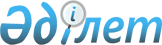 Жамбыл облысы Мойынқұм аудандық мәслихатының 2022 жылғы 23 желтоқсандағы № 25-2 "2023-2025 жылдарға арналған Мойынқұм ауданы ауылдық округтерінің бюджеттері туралы" шешіміне өзгерістер енгізу туралыЖамбыл облысы Мойынқұм аудандық мәслихатының 2023 жылғы 3 қарашадағы № 11-2 шешімі
      Мойынқұм аудандық мәслихаты ШЕШТІ:
      1. "2023-2025 жылдарға арналған Мойынқұм ауданы ауылдық округтерінің бюджеттері туралы" Жамбыл облысы Мойынқұм аудандық мәслихатының 2022 жылғы 23 желтоқсандағы №25-2 шешіміне келесі өзгерістер енгізілсін:
      1- тармақ жаңа редакцияда мазмұндалсын:
      "1. 2023-2025 жылдарға арналған ауылдық округтерінің бюджеттері 1, 2, 3, 4, 5, 6, 7, 8, 9, 10, 11, 12, 13, 14, 15, 16, 17, 18, 19, 20, 21, 22, 23, 24, 25, 26, 27, 28, 29, 30, 31, 32, 33, 34, 35, 36, 37, 38, 39, 40, 41, 42, 43, 44, 45, 46, 47, 48 қосымшаларға сәйкес, оның ішінде 2023 жылға келесі көлемдерде бекітілсін:
      1.1. Мойынқұм ауылдық округі бойынша:
      1) кірістер – 240 200 мың теңге, оның ішінде:
      салықтық түсімдер – 29 922 мың теңге;
      салықтық емес түсімдер – 0 мың теңге;
      негізгі капиталды сатудан түсетін түсімдер – 0 мың теңге;
      трансферттердің түсімі – 210 278 мың теңге;
      2) шығындар – 247 261 мың теңге;
      3) таза бюджеттік кредиттеу – 0 мың теңге, оның ішінде:
      бюджеттік кредиттер – 0 мың теңге;
      бюджеттік кредиттерді өтеу – 0 мың теңге;
      4) қаржы активтерімен жасалатын операциялар бойынша сальдо – 0 мың теңге, оның ішінде:
      қаржы активтерін сатып алу – 0 мың теңге;
      мемлекеттің қаржы активтерін сатудан түсетін түсімдер – 0 мың теңге;
      5) бюджет тапшылығы (профициті) – -7 061 мың теңге;
      6) бюджет тапшылығын қаржыландыру (профицитін пайдалану) – 7 061 мың теңге, оның ішінде:
      қарыздар түсімі – 0 мың теңге;
      қарыздарды өтеу – 0 мың теңге;
      бюджет қаражатының пайдаланылатын қалдықтары – 7 061 мың теңге.
      1.2. Бірлік ауылдық округі бойынша:
      1) кірістер – 86 002 мың теңге, оның ішінде:
      салықтық түсімдер – 6 745 мың теңге;
      салықтық емес түсімдер – 0 мың теңге;
      негізгі капиталды сатудан түсетін түсімдер – 0 мың теңге;
      трансферттердің түсімі – 79 257 мың теңге;
      2) шығындар – 88 186 мың теңге;
      3) таза бюджеттік кредиттеу – 0 мың теңге, оның ішінде:
      бюджеттік кредиттер – 0 мың теңге;
      бюджеттік кредиттерді өтеу – 0 мың теңге;
      4) қаржы активтерімен жасалатын операциялар бойынша сальдо – 0 мың теңге, оның ішінде:
      қаржы активтерін сатып алу – 0 мың теңге;
      мемлекеттің қаржы активтерін сатудан түсетін түсімдер – 0 мың теңге;
      5) бюджет тапшылығы (профициті) – -2 184 мың теңге;
      6) бюджет тапшылығын қаржыландыру (профицитін пайдалану) – 2 184 мың теңге, оның ішінде:
      қарыздар түсімі – 0 мың теңге;
      қарыздарды өтеу – 0 мың теңге;
      бюджет қаражатының пайдаланылатын қалдықтары – 2 184 мың теңге.
      1.3. Кенес ауылдық округі бойынша:
      1) кірістер – 87 731 мың теңге, оның ішінде:
      салықтық түсімдер – 5 403 мың теңге;
      салықтық емес түсімдер – 0 мың теңге;
      негізгі капиталды сатудан түсетін түсімдер – 0 мың теңге;
      трансферттердің түсімі – 82 328 мың теңге;
      2) шығындар – 89 163 мың теңге;
      3) таза бюджеттік кредиттеу – 0 мың теңге, оның ішінде:
      бюджеттік кредиттер – 0 мың теңге;
      бюджеттік кредиттерді өтеу – 0 мың теңге;
      4) қаржы активтерімен жасалатын операциялар бойынша сальдо – 0 мың теңге, оның ішінде:
      қаржы активтерін сатып алу – 0 мың теңге;
      мемлекеттің қаржы активтерін сатудан түсетін түсімдер – 0 мың теңге;
      5) бюджет тапшылығы (профициті) – -1 432 мың теңге;
      6) бюджет тапшылығын қаржыландыру (профицитін пайдалану) – 1 432 мың теңге, оның ішінде:
      қарыздар түсімі – 0 мың теңге;
      қарыздарды өтеу – 0 мың теңге;
      бюджет қаражатының пайдаланылатын қалдықтары – 1 432 мың теңге.
      1.4. Шығанақ ауылдық округі бойынша:
      1) кірістер – 102 369 мың теңге, оның ішінде:
      салықтық түсімдер – 6 557 мың теңге;
      салықтық емес түсімдер – 0 мың теңге;
      негізгі капиталды сатудан түсетін түсімдер – 0 мың теңге;
      трансферттердің түсімі – 95 812 мың теңге;
      2) шығындар – 104 928 мың теңге;
      3) таза бюджеттік кредиттеу – 0 мың теңге, оның ішінде:
      бюджеттік кредиттер – 0 мың теңге;
      бюджеттік кредиттерді өтеу – 0 мың теңге;
      4) қаржы активтерімен жасалатын операциялар бойынша сальдо – 0 мың теңге, оның ішінде:
      қаржы активтерін сатып алу – 0 мың теңге;
      мемлекеттің қаржы активтерін сатудан түсетін түсімдер – 0 мың теңге;
      5) бюджет тапшылығы (профициті) – -2 559 мың теңге;
      6) бюджет тапшылығын қаржыландыру (профицитін пайдалану) – 2 559 мың теңге, оның ішінде:
      қарыздар түсімі – 0 мың теңге;
      қарыздарды өтеу – 0 мың теңге;
      бюджет қаражатының пайдаланылатын қалдықтары – 2 559 мың теңге.
      1.5. Ұланбел ауылдық округі бойынша:
      1) кірістер – 51 334 мың теңге, оның ішінде:
      салықтық түсімдер – 10 194 мың теңге;
      салықтық емес түсімдер – 0 мың теңге;
      негізгі капиталды сатудан түсетін түсімдер – 0 мың теңге;
      трансферттердің түсімі – 41 140 мың теңге;
      2) шығындар – 51 360 мың теңге;
      3) таза бюджеттік кредиттеу – 0 мың теңге, оның ішінде:
      бюджеттік кредиттер – 0 мың теңге;
      бюджеттік кредиттерді өтеу – 0 мың теңге;
      4) қаржы активтерімен жасалатын операциялар бойынша сальдо – 0 мың теңге, оның ішінде:
      қаржы активтерін сатып алу – 0 мың теңге;
      мемлекеттің қаржы активтерін сатудан түсетін түсімдер – 0 мың теңге;
      5) бюджет тапшылығы (профициті) – -26 мың теңге;
      6) бюджет тапшылығын қаржыландыру (профицитін пайдалану) – 26 мың теңге, оның ішінде:
      қарыздар түсімі – 0 мың теңге;
      қарыздарды өтеу – 0 мың теңге;
      бюджет қаражатының пайдаланылатын қалдықтары – 26 мың теңге.
      1.6. Қарабөгет ауылдық округі бойынша:
      1) кірістер – 106 259 мың теңге, оның ішінде:
      салықтық түсімдер – 3 119 мың теңге;
      салықтық емес түсімдер – 0 мың теңге;
      негізгі капиталды сатудан түсетін түсімдер – 0 мың теңге;
      трансферттердің түсімі – 103 140 мың теңге;
      2) шығындар – 107 350 мың теңге;
      3) таза бюджеттік кредиттеу – 0 мың теңге, оның ішінде:
      бюджеттік кредиттер – 0 мың теңге;
      бюджеттік кредиттерді өтеу – 0 мың теңге;
      4) қаржы активтерімен жасалатын операциялар бойынша сальдо – 0 мың теңге, оның ішінде:
      қаржы активтерін сатып алу – 0 мың теңге;
      мемлекеттің қаржы активтерін сатудан түсетін түсімдер – 0 мың теңге;
      5) бюджет тапшылығы (профициті) – -1091 мың теңге;
      6) бюджет тапшылығын қаржыландыру (профицитін пайдалану) – 1091 мың теңге, оның ішінде:
      қарыздар түсімі – 0 мың теңге;
      қарыздарды өтеу – 0 мың теңге;
      бюджет қаражатының пайдаланылатын қалдықтары – 1091 мың теңге.
      1.7. Қылышбай ауылдық округі бойынша:
      1) кірістер – 100 474 мың теңге, оның ішінде:
      салықтық түсімдер – 2 798 мың теңге;
      салықтық емес түсімдер – 0 мың теңге;
      негізгі капиталды сатудан түсетін түсімдер – 0 мың теңге;
      трансферттердің түсімі – 97 676 мың теңге;
      2) шығындар – 101 667 мың теңге;
      3) таза бюджеттік кредиттеу – 0 мың теңге, оның ішінде:
      бюджеттік кредиттер – 0 мың теңге;
      бюджеттік кредиттерді өтеу – 0 мың теңге;
      4) қаржы активтерімен жасалатын операциялар бойынша сальдо – 0 мың теңге, оның ішінде:
      қаржы активтерін сатып алу – 0 мың теңге;
      мемлекеттің қаржы активтерін сатудан түсетін түсімдер – 0 мың теңге;
      5) бюджет тапшылығы (профициті) – -1 193 мың теңге;
      6) бюджет тапшылығын қаржыландыру (профицитін пайдалану) – 1 193 мың теңге, оның ішінде:
      қарыздар түсімі – 0 мың теңге;
      қарыздарды өтеу – 0 мың теңге;
      бюджет қаражатының пайдаланылатын қалдықтары – 1 193 мың теңге.
      1.8. Жамбыл ауылдық округі бойынша:
      1) кірістер – 49 827 мың теңге, оның ішінде:
      салықтық түсімдер – 8 188 мың теңге;
      салықтық емес түсімдер – 0 мың теңге;
      негізгі капиталды сатудан түсетін түсімдер – 0 мың теңге;
      трансферттердің түсімі – 41 639 мың теңге;
      2) шығындар – 57 752 мың теңге;
      3) таза бюджеттік кредиттеу – 0 мың теңге, оның ішінде:
      бюджеттік кредиттер – 0 мың теңге;
      бюджеттік кредиттерді өтеу – 0 мың теңге;
      4) қаржы активтерімен жасалатын операциялар бойынша сальдо – 0 мың теңге, оның ішінде:
      қаржы активтерін сатып алу – 0 мың теңге;
      мемлекеттің қаржы активтерін сатудан түсетін түсімдер – 0 мың теңге;
      5) бюджет тапшылығы (профициті) – -7 925 мың теңге;
      6) бюджет тапшылығын қаржыландыру (профицитін пайдалану) – 7 925 мың теңге, оның ішінде:
      қарыздар түсімі – 0 мың теңге;
      қарыздарды өтеу – 0 мың теңге;
      бюджет қаражатының пайдаланылатын қалдықтары – 7 925 мың теңге.
      1.9. Қызылотау ауылдық округі бойынша:
      1) кірістер – 74 283 мың теңге, оның ішінде:
      салықтық түсімдер – 6 125 мың теңге;
      салықтық емес түсімдер – 0 мың теңге;
      негізгі капиталды сатудан түсетін түсімдер – 0 мың теңге;
      трансферттердің түсімі – 68 158 мың теңге;
      2) шығындар – 77 075 мың теңге;
      3) таза бюджеттік кредиттеу – 0 мың теңге, оның ішінде:
      бюджеттік кредиттер – 0 мың теңге;
      бюджеттік кредиттерді өтеу – 0 мың теңге;
      4) қаржы активтерімен жасалатын операциялар бойынша сальдо – 0 мың теңге, оның ішінде:
      қаржы активтерін сатып алу – 0 мың теңге;
      мемлекеттің қаржы активтерін сатудан түсетін түсімдер – 0 мың теңге;
      5) бюджет тапшылығы (профициті) – -2792 мың теңге;
      6) бюджет тапшылығын қаржыландыру (профицитін пайдалану) – 2792 мың теңге, оның ішінде:
      қарыздар түсімі – 0 мың теңге;
      қарыздарды өтеу – 0 мың теңге;
      бюджет қаражатының пайдаланылатын қалдықтары – 2 792 мың теңге.
      1.10. Қызылтал ауылдық округі бойынша:
      1) кірістер – 94 884 мың теңге, оның ішінде:
      салықтық түсімдер – 2 056 мың теңге;
      салықтық емес түсімдер – 0 мың теңге;
      негізгі капиталды сатудан түсетін түсімдер – 0 мың теңге;
      трансферттердің түсімі – 92 828 мың теңге;
      2) шығындар – 96 247 мың теңге;
      3) таза бюджеттік кредиттеу – 0 мың теңге, оның ішінде:
      бюджеттік кредиттер – 0 мың теңге;
      бюджеттік кредиттерді өтеу – 0 мың теңге;
      4) қаржы активтерімен жасалатын операциялар бойынша сальдо – 0 мың теңге, оның ішінде:
      қаржы активтерін сатып алу – 0 мың теңге;
      мемлекеттің қаржы активтерін сатудан түсетін түсімдер – 0 мың теңге;
      5) бюджет тапшылығы (профициті) – -1 363 мың теңге;
      6) бюджет тапшылығын қаржыландыру (профицитін пайдалану) – 1 363 мың теңге, оның ішінде:
      қарыздар түсімі – 0 мың теңге;
      қарыздарды өтеу – 0 мың теңге;
      бюджет қаражатының пайдаланылатын қалдықтары – 1 363 мың теңге.
      1.11. Биназар ауылдық округі бойынша:
      1) кірістер – 64 229 мың теңге, оның ішінде:
      салықтық түсімдер – 3 314 мың теңге;
      салықтық емес түсімдер – 0 мың теңге;
      негізгі капиталды сатудан түсетін түсімдер – 0 мың теңге;
      трансферттердің түсімі – 60 915 мың теңге;
      2) шығындар – 65 751 мың теңге;
      3) таза бюджеттік кредиттеу – 0 мың теңге, оның ішінде:
      бюджеттік кредиттер – 0 мың теңге;
      бюджеттік кредиттерді өтеу – 0 мың теңге;
      4) қаржы активтерімен жасалатын операциялар бойынша сальдо – 0 мың теңге, оның ішінде:
      қаржы активтерін сатып алу – 0 мың теңге;
      мемлекеттің қаржы активтерін сатудан түсетін түсімдер – 0 мың теңге;
      5) бюджет тапшылығы (профициті) – -1 522 мың теңге;
      6) бюджет тапшылығын қаржыландыру (профицитін пайдалану) – 1 522 мың теңге, оның ішінде:
      қарыздар түсімі – 0 мың теңге;
      қарыздарды өтеу – 0 мың теңге;
      бюджет қаражатының пайдаланылатын қалдықтары – 1 522 мың теңге.
      1.12. Хантау ауылдық округі бойынша:
      1) кірістер – 51 347 мың теңге, оның ішінде:
      салықтық түсімдер – 4 309 мың теңге;
      салықтық емес түсімдер – 0 мың теңге;
      негізгі капиталды сатудан түсетін түсімдер – 0 мың теңге;
      трансферттердің түсімі – 47 038 мың теңге;
      2) шығындар – 53 988 мың теңге;
      3) таза бюджеттік кредиттеу – 0 мың теңге, оның ішінде:
      бюджеттік кредиттер – 0 мың теңге;
      бюджеттік кредиттерді өтеу – 0 мың теңге;
      4) қаржы активтерімен жасалатын операциялар бойынша сальдо – 0 мың теңге, оның ішінде:
      қаржы активтерін сатып алу – 0 мың теңге;
      мемлекеттің қаржы активтерін сатудан түсетін түсімдер – 0 мың теңге;
      5) бюджет тапшылығы (профициті) – -2 641 мың теңге;
      6) бюджет тапшылығын қаржыландыру (профицитін пайдалану) – 2 641 мың теңге, оның ішінде:
      қарыздар түсімі – 0 мың теңге;
      қарыздарды өтеу – 0 мың теңге;
      бюджет қаражатының пайдаланылатын қалдықтары – 2 641 мың теңге.
      1.13. Мирный ауылдық округі бойынша:
      1) кірістер – 75 608 мың теңге, оның ішінде:
      салықтық түсімдер – 4 954 мың теңге;
      салықтық емес түсімдер – 0 мың теңге;
      негізгі капиталды сатудан түсетін түсімдер – 0 мың теңге;
      трансферттердің түсімі – 70 654 мың теңге;
      2) шығындар – 78 507 мың теңге;
      3) таза бюджеттік кредиттеу – 0 мың теңге, оның ішінде:
      бюджеттік кредиттер – 0 мың теңге;
      бюджеттік кредиттерді өтеу – 0 мың теңге;
      4) қаржы активтерімен жасалатын операциялар бойынша сальдо – 0 мың теңге, оның ішінде:
      қаржы активтерін сатып алу – 0 мың теңге;
      мемлекеттің қаржы активтерін сатудан түсетін түсімдер – 0 мың теңге;
      5) бюджет тапшылығы (профициті) – -2 899 мың теңге;
      6) бюджет тапшылығын қаржыландыру (профицитін пайдалану) – 2 899 мың теңге, оның ішінде:
      қарыздар түсімі – 0 мың теңге;
      қарыздарды өтеу – 0 мың теңге;
      бюджет қаражатының пайдаланылатын қалдықтары – 2 899 мың теңге.
      1.14. Ақбақай ауылдық округі бойынша:
      1) кірістер – 53 700 мың теңге, оның ішінде:
      салықтық түсімдер – 2 141 мың теңге;
      салықтық емес түсімдер – 0 мың теңге;
      негізгі капиталды сатудан түсетін түсімдер – 0 мың теңге;
      трансферттердің түсімі – 51 559 мың теңге;
      2) шығындар – 54 548 мың теңге;
      3) таза бюджеттік кредиттеу – 0 мың теңге, оның ішінде:
      бюджеттік кредиттер – 0 мың теңге;
      бюджеттік кредиттерді өтеу – 0 мың теңге;
      4) қаржы активтерімен жасалатын операциялар бойынша сальдо – 0 мың теңге, оның ішінде:
      қаржы активтерін сатып алу – 0 мың теңге;
      мемлекеттің қаржы активтерін сатудан түсетін түсімдер – 0 мың теңге;
      5) бюджет тапшылығы (профициті) – -848 мың теңге;
      6) бюджет тапшылығын қаржыландыру (профицитін пайдалану) – 848 мың теңге, оның ішінде:
      қарыздар түсімі – 0 мың теңге;
      қарыздарды өтеу – 0 мың теңге;
      бюджет қаражатының пайдаланылатын қалдықтары – 848 мың теңге.
      1.15. Ақсүйек ауылдық округі бойынша:
      1) кірістер – 63 303 мың теңге, оның ішінде:
      салықтық түсімдер – 2 890 мың теңге;
      салықтық емес түсімдер – 0 мың теңге;
      негізгі капиталды сатудан түсетін түсімдер – 0 мың теңге;
      трансферттердің түсімі – 60 413 мың теңге;
      2) шығындар – 63 312 мың теңге;
      3) таза бюджеттік кредиттеу – 0 мың теңге, оның ішінде:
      бюджеттік кредиттер – 0 мың теңге;
      бюджеттік кредиттерді өтеу – 0 мың теңге;
      4) қаржы активтерімен жасалатын операциялар бойынша сальдо – 0 мың теңге, оның ішінде:
      қаржы активтерін сатып алу – 0 мың теңге;
      мемлекеттің қаржы активтерін сатудан түсетін түсімдер – 0 мың теңге;
      5) бюджет тапшылығы (профициті) – -9 мың теңге;
      6) бюджет тапшылығын қаржыландыру (профицитін пайдалану) – 9 мың теңге, оның ішінде:
      қарыздар түсімі – 0 мың теңге;
      қарыздарды өтеу – 0 мың теңге;
      бюджет қаражатының пайдаланылатын қалдықтары – 9 мың теңге.
      1.16. Мыңарал ауылдық округі бойынша:
      1) кірістер – 80 486 мың теңге, оның ішінде:
      салықтық түсімдер – 2 599 мың теңге;
      салықтық емес түсімдер – 0 мың теңге;
      негізгі капиталды сатудан түсетін түсімдер – 0 мың теңге;
      трансферттердің түсімі – 77 887 мың теңге;
      2) шығындар – 81 622 мың теңге;
      3) таза бюджеттік кредиттеу – 0 мың теңге, оның ішінде:
      бюджеттік кредиттер – 0 мың теңге;
      бюджеттік кредиттерді өтеу – 0 мың теңге;
      4) қаржы активтерімен жасалатын операциялар бойынша сальдо – 0 мың теңге, оның ішінде:
      қаржы активтерін сатып алу – 0 мың теңге;
      мемлекеттің қаржы активтерін сатудан түсетін түсімдер – 0 мың теңге;
      5) бюджет тапшылығы (профициті) – -1 136 мың теңге;
      6) бюджет тапшылығын қаржыландыру (профицитін пайдалану) – 1 136 мың теңге, оның ішінде:
      қарыздар түсімі – 0 мың теңге;
      қарыздарды өтеу – 0 мың теңге;
      бюджет қаражатының пайдаланылатын қалдықтары – 1 136 мың теңге."
      Көрсетілген шешімнің 1, 4, 7, 10, 13, 16, 19, 22, 25, 28, 31, 34, 37, 40, 43, 46 қосымшалары осы шешімнің 1, 2, 3, 4, 5, 6, 7, 8, 9, 10, 11, 12, 13, 14, 15, 16 қосымшаларына сәйкес жаңа редакцияда жазылсын.
      2. Осы шешім 2023 жылдың 1 қаңтарынан бастап қолданысқа енгізіледі. 2023 жылға арналған Мойынқұм ауылдық округінің бюджеті 2023 жылға арналған Бірлік ауылдық округінің бюджеті 2023 жылға арналған Кеңес ауылдық округінің бюджеті 2023 жылға арналған Шығанақ ауылдық округінің бюджеті 2023 жылға арналған Ұланбел ауылдық округінің бюджеті 2023 жылға арналған Қарабөгет ауылдық округінің бюджеті 2023 жылға арналған Қылышбай ауылдық округінің бюджеті 2023 жылға арналған Жамбыл ауылдық округінің бюджеті 2023 жылға арналған Қызылотау ауылдық округінің бюджеті 2023 жылға арналған Қызылтал ауылдық округінің бюджеті 2023 жылға арналған Биназар ауылдық округінің бюджеті 2023 жылға арналған Хантау ауылдық округінің бюджеті 2023 жылға арналған Мирный ауылдық округінің бюджеті 2023 жылға арналған Ақбақай ауылдық округінің бюджеті 2023 жылға арналған Ақсүйек ауылдық округінің бюджеті 2023 жылға арналған Мыңарал ауылдық округінің бюджеті
					© 2012. Қазақстан Республикасы Әділет министрлігінің «Қазақстан Республикасының Заңнама және құқықтық ақпарат институты» ШЖҚ РМК
				
      Мойынқұм аудандық 

      мәслихаты төрағасының м.а 

М. Көшкімбаев
Мойынқұм аудандық мәслихатының 2023 жылғы 03 қарашадағы №11-2 шешіміне 1 қосымшаМойынқұм аудандық мәслихатының 2022 жылғы 23 желтоқсандағы №25-2 шешіміне 1 қосымша
Санаты
Санаты
Санаты
Санаты
Санаты
Санаты
Санаты
Санаты
Сомасы, мың теңге
Сыныбы
Сыныбы
Сыныбы
Сыныбы
Сыныбы
Сыныбы
Сыныбы
Сомасы, мың теңге
Кіші сыныбы
Кіші сыныбы
Кіші сыныбы
Кіші сыныбы
Кіші сыныбы
Атауы
1
2
2
 3
 3
4
4
4
5
1. КІРІСТЕР
1. КІРІСТЕР
1. КІРІСТЕР
240200
1
Салықтықтүсімдер
Салықтықтүсімдер
Салықтықтүсімдер
29922
01
01
Табыс салығы
Табыс салығы
Табыс салығы
3089
2
2
Жеке табыс салығы
Жеке табыс салығы
Жеке табыс салығы
3089
04
04
Меншiккесалынатынсалықтар
Меншiккесалынатынсалықтар
Меншiккесалынатынсалықтар
26833
1
1
Мүлiккесалынатынсалықтар
Мүлiккесалынатынсалықтар
Мүлiккесалынатынсалықтар
920
3
3
Жерсалығы
Жерсалығы
Жерсалығы
295
4
4
Көлiкқұралдарынасалынатынсалық
Көлiкқұралдарынасалынатынсалық
Көлiкқұралдарынасалынатынсалық
25618
 4
Трансферттердің түсімдері
Трансферттердің түсімдері
Трансферттердің түсімдері
210278
 02
 02
Мемлекеттік басқарудың жоғары тұрған органдарынан түсетін трансферттер
Мемлекеттік басқарудың жоғары тұрған органдарынан түсетін трансферттер
Мемлекеттік басқарудың жоғары тұрған органдарынан түсетін трансферттер
210278
3
3
Аудандардың (облыстық маңызы бар қаланың) бюджетінен трансферттер
Аудандардың (облыстық маңызы бар қаланың) бюджетінен трансферттер
Аудандардың (облыстық маңызы бар қаланың) бюджетінен трансферттер
210278
Функционалдық топ 
Функционалдық топ 
Функционалдық топ 
Функционалдық топ 
Функционалдық топ 
Функционалдық топ 
Функционалдық топ 
Функционалдық топ 
Сомасы, мың теңге
Бюджеттік бағдарламалардың әкімшісі
Бюджеттік бағдарламалардың әкімшісі
Бюджеттік бағдарламалардың әкімшісі
Бюджеттік бағдарламалардың әкімшісі
Бюджеттік бағдарламалардың әкімшісі
Бюджеттік бағдарламалардың әкімшісі
Сомасы, мың теңге
Бағдарлама
Бағдарлама
Бағдарлама
Бағдарлама
Сомасы, мың теңге
Атауы
Атауы
Сомасы, мың теңге
1
1
2
2
3
3
4
4
5
2. ШЫҒЫНДАР
2. ШЫҒЫНДАР
247261
01
01
Жалпы сипаттағы мемлекеттiк қызметтер
Жалпы сипаттағы мемлекеттiк қызметтер
88058
124
124
Аудандық маңызы бар қала, ауыл, кент, ауылдық округ әкімінің аппараты
Аудандық маңызы бар қала, ауыл, кент, ауылдық округ әкімінің аппараты
88058
001
001
Аудандық маңызы бар қала, ауыл, кент, ауылдық округ әкімінің қызметін қамтамасыз ету жөніндегі қызметтер
Аудандық маңызы бар қала, ауыл, кент, ауылдық округ әкімінің қызметін қамтамасыз ету жөніндегі қызметтер
85819
022
022
Мемлекеттікорганныңкүрделішығыстары
Мемлекеттікорганныңкүрделішығыстары
2239
07
07
Тұрғынүй-коммуналдықшаруашылық
Тұрғынүй-коммуналдықшаруашылық
100608
124
124
Аудандық маңызы бар қала, ауыл, кент, ауылдық округ әкімінің аппараты
Аудандық маңызы бар қала, ауыл, кент, ауылдық округ әкімінің аппараты
19845
014
014
Елді мекендерді сумен жабдықтауды ұйымдастыру
Елді мекендерді сумен жабдықтауды ұйымдастыру
19845
124
124
Аудандықмаңызы бар қала, ауыл, кент, ауылдық округ әкімінің аппараты
Аудандықмаңызы бар қала, ауыл, кент, ауылдық округ әкімінің аппараты
80763
008
008
Елді мекендердегі көшелерді жарықтандыру
Елді мекендердегі көшелерді жарықтандыру
14090
009
009
Елді мекендердің санитариясын қамтамасыз ету
Елді мекендердің санитариясын қамтамасыз ету
9183
011
011
Елді мекендерді абаттандыру мен көгалдандыру
Елді мекендерді абаттандыру мен көгалдандыру
57490
12
12
Көлік және коммуникация
Көлік және коммуникация
49354
124
124
Аудандықмаңызы бар қала, ауыл, кент, ауылдық округ әкімінің аппараты
Аудандықмаңызы бар қала, ауыл, кент, ауылдық округ әкімінің аппараты
49354
013
013
Автомобиль жолдарының жұмыс істеуін қамтамасыз ету
Автомобиль жолдарының жұмыс істеуін қамтамасыз ету
49354
13
13
Басқалар
Басқалар
9241
124
124
Аудандықмаңызы бар қала, ауыл, кент, ауылдық округ әкімінің аппараты
Аудандықмаңызы бар қала, ауыл, кент, ауылдық округ әкімінің аппараты
9241
040
040
Өңірлерді дамытудың 2025 жылға дейінгі мемлекеттік бағдарламасы шеңберінде өңірлерді экономикалық дамытуға жәрдемдесу бойынша шараларды іске асыруға ауылдық елді мекендерді жайластыруды шешуге арналған іс-шараларды іске асыру
Өңірлерді дамытудың 2025 жылға дейінгі мемлекеттік бағдарламасы шеңберінде өңірлерді экономикалық дамытуға жәрдемдесу бойынша шараларды іске асыруға ауылдық елді мекендерді жайластыруды шешуге арналған іс-шараларды іске асыру
9241
3. Таза бюджеттіккредиттеу
3. Таза бюджеттіккредиттеу
0
Бюджеттік кредиттер
Бюджеттік кредиттер
0
Бюджеттік кредиттерді өтеу
Бюджеттік кредиттерді өтеу
0
4. Қаржы активтерімен жасалынған операциялар бойынша сальдо
4. Қаржы активтерімен жасалынған операциялар бойынша сальдо
0
Қаржы активтерін сатып алу
Қаржы активтерін сатып алу
0
Мемлекеттің қаржы активтерін сатудан түсетін түсімдер
Мемлекеттің қаржы активтерін сатудан түсетін түсімдер
0
5. Бюджет тапшылығы (профициті)
5. Бюджет тапшылығы (профициті)
-7061
6. Бюджет тапшылығынқаржыландыру(профицитін пайдалану)
6. Бюджет тапшылығынқаржыландыру(профицитін пайдалану)
7061
Қарыздартүсімі
Қарыздартүсімі
0
Қарыздарды өтеу
Қарыздарды өтеу
0
8
8
Бюджет қаражатының пайдаланылатын қалдықтары
Бюджет қаражатының пайдаланылатын қалдықтары
7061
01
01
Бюджет қаражаты қалдықтары
Бюджет қаражаты қалдықтары
7061
1
1
Бюджет қаражатының бос қалдықтары
Бюджет қаражатының бос қалдықтары
7061Мойынқұм аудандық мәслихатының 2023 жылғы 03 қарашадағы №11-2 шешіміне 2 қосымшаМойынқұм аудандық мәслихатының 2022 жылғы 23 желтоқсандағы №25-2 шешіміне 4 қосымша
Санаты
Санаты
Санаты
Санаты
Санаты
Санаты
Сомасы, мың теңге
Сыныбы
Сыныбы
Сыныбы
Сыныбы
Сыныбы
Сомасы, мың теңге
Кіші сыныбы
Кіші сыныбы
Кіші сыныбы
Кіші сыныбы
Атауы
Атауы
1
2
 3
 3
4
4
5
1. КІРІСТЕР
1. КІРІСТЕР
86002
1
Салықтық түсімдер
Салықтық түсімдер
6745
01
Табыс салығы
Табыс салығы
51
2
2
Жеке табыс салығы
Жеке табыс салығы
51
04
Меншiкке салынатын салықтар
Меншiкке салынатын салықтар
6694
1
1
Мүлiкке салынатын салықтар
Мүлiкке салынатын салықтар
324
3
3
Жер салығы
Жер салығы
9
4
4
Көлiк құралдарына салынатын салық
Көлiк құралдарына салынатын салық
6361
 4
Трансферттердің түсімдері
Трансферттердің түсімдері
79257
 02
Мемлекеттік басқарудың жоғары тұрған органдарынан түсетін трансферттер
Мемлекеттік басқарудың жоғары тұрған органдарынан түсетін трансферттер
79257
3
3
Аудандардың (облыстық маңызы бар қаланың) бюджетінен трансферттер
Аудандардың (облыстық маңызы бар қаланың) бюджетінен трансферттер
79257
Функционалдық топ 
Функционалдық топ 
Функционалдық топ 
Функционалдық топ 
Функционалдық топ 
Функционалдық топ 
Сомасы, мың теңге
Бюджеттік бағдарламалардың әкімшісі
Бюджеттік бағдарламалардың әкімшісі
Бюджеттік бағдарламалардың әкімшісі
Бюджеттік бағдарламалардың әкімшісі
Бюджеттік бағдарламалардың әкімшісі
Сомасы, мың теңге
Бағдарлама
Бағдарлама
Бағдарлама
Сомасы, мың теңге
Атауы
Сомасы, мың теңге
1
2
2
3
3
4
5
2. ШЫҒЫНДАР
88186
01
Жалпы сипаттағы мемлекеттiк қызметтер
62502
124
124
Аудандық маңызы бар қала, ауыл, кент, ауылдық округ әкімінің аппараты
62502
001
001
Аудандық маңызы бар қала, ауыл, кент, ауылдық округ әкімінің қызметін қамтамасыз ету жөніндегі қызметтер
60496
022
022
Мемлекеттік органның күрделі шығыстары
2006
07
Тұрғын үй-коммуналдық шаруашылық
15604
124
124
Аудандық маңызы бар қала, ауыл, кент, ауылдық округ әкімінің аппараты
304
014
014
Елді мекендерді сумен жабдықтауды ұйымдастыру
304
124
124
Аудандық маңызы бар қала, ауыл, кент, ауылдық округ әкімінің аппараты
15300
008
008
Елді мекендердегі көшелерді жарықтандыру
13800
011
011
Елді мекендерді абаттандыру мен көгалдандыру
1500
13
Басқалар
10080
124
124
Аудандық маңызы бар қала, ауыл, кент, ауылдық округ әкімінің аппараты
10080
040
040
Өңірлерді дамытудың 2025 жылға дейінгі мемлекеттік бағдарламасы шеңберінде өңірлерді экономикалық дамытуға жәрдемдесу бойынша шараларды іске асыруға ауылдық елді мекендерді жайластыруды шешуге арналған іс-шараларды іске асыру
10080
3. Таза бюджеттік кредиттеу
0
Бюджеттік кредиттер
0
Бюджеттік кредиттерді өтеу
0
4. Қаржы активтерімен жасалынған операциялар бойынша сальдо
0
Қаржы активтерін сатып алу
0
Мемлекеттің қаржы активтерін сатудан түсетін түсімдер
0
5. Бюджет тапшылығы (профициті)
-2184
6. Бюджет тапшылығын қаржыландыру(профицитін пайдалану)
2184
Қарыздар түсімі
0
Қарыздарды өтеу
0
8
Бюджет қаражатының пайдаланылатын қалдықтары
2184
01
01
Бюджет қаражаты қалдықтары
2184
1
1
Бюджет қаражатының бос қалдықтары
2184Мойынқұм аудандық мәслихатының 2023 жылғы 03 қарашадағы №11-2 шешіміне 3 қосымшаМойынқұм аудандық мәслихатының 2022 жылғы 23 желтоқсандағы №25-2 шешіміне 7 қосымша
Санаты
Санаты
Санаты
Санаты
Санаты
Санаты
Сомасы, мың теңге
Сыныбы
Сыныбы
Сыныбы
Сыныбы
Сыныбы
Сомасы, мың теңге
Кіші сыныбы
Кіші сыныбы
Кіші сыныбы
Кіші сыныбы
Атауы
Атауы
1
2
 3
 3
4
4
5
1. КІРІСТЕР
1. КІРІСТЕР
87731
1
Салықтықтүсімдер
Салықтықтүсімдер
5403
01
Табыс салығы
Табыс салығы
1068
2
2
Жеке табыс салығы
Жеке табыс салығы
1068
04
Меншiкке салынатын салықтар
Меншiкке салынатын салықтар
4335
1
1
Мүлiкке салынатын салықтар
Мүлiкке салынатын салықтар
360
3
3
Жер салығы
Жер салығы
13
4
4
Көлiк құралдарына салынатын салық
Көлiк құралдарына салынатын салық
3962
 4
Трансферттердің түсімдері
Трансферттердің түсімдері
82328
 02
Мемлекеттік басқарудың жоғары тұрған органдарынан түсетін трансферттер
Мемлекеттік басқарудың жоғары тұрған органдарынан түсетін трансферттер
82328
3
3
Аудандардың (облыстық маңызы бар қаланың) бюджетінен трансферттер
Аудандардың (облыстық маңызы бар қаланың) бюджетінен трансферттер
82328
Функционалдық топ 
Функционалдық топ 
Функционалдық топ 
Функционалдық топ 
Функционалдық топ 
Функционалдық топ 
Сомасы, мың теңге
Бюджеттік бағдарламалардың әкімшісі
Бюджеттік бағдарламалардың әкімшісі
Бюджеттік бағдарламалардың әкімшісі
Бюджеттік бағдарламалардың әкімшісі
Бюджеттік бағдарламалардың әкімшісі
Сомасы, мың теңге
Бағдарлама
Бағдарлама
Бағдарлама
Сомасы, мың теңге
Атауы
Сомасы, мың теңге
1
2
2
3
3
4
5
2. ШЫҒЫНДАР
89163
01
Жалпы сипаттағы мемлекеттiк қызметтер
52279
124
124
Аудандық маңызы бар қала, ауыл, кент, ауылдық округ әкімінің аппараты
52279
001
001
Аудандық маңызы бар қала, ауыл, кент, ауылдық округ әкімінің қызметін қамтамасыз ету жөніндегі қызметтер
51401
022
022
Мемлекеттік органның күрделі шығыстары
878
07
Тұрғын үй-коммуналдықшаруашылық
18351
124
124
Аудандық маңызы бар қала, ауыл, кент, ауылдық округ әкімінің аппараты
3418
014
014
Елді мекендерді сумен жабдықтауды ұйымдастыру
3418
124
124
Аудандық маңызы бар қала, ауыл, кент, ауылдық округ әкімінің аппараты
14933
008
008
Елді мекендердегі көшелерді жарықтандыру
13114
009
009
Елді мекендердің санитариясын қамтамасыз ету
850
011
011
Елді мекендерді абаттандыру мен көгалдандыру
969
12
Көлік және коммуникация
1650
124
124
Аудандық маңызы бар қала, ауыл, кент, ауылдық округ әкімінің аппараты
1650
013
013
Автомобиль жолдарының жұмыс істеуін қамтамасыз ету
1650
13
Басқалар
16883
124
124
Аудандық маңызы бар қала, ауыл, кент, ауылдық округ әкімінің аппараты
16883
040
040
Өңірлерді дамытудың 2025 жылға дейінгі мемлекеттік бағдарламасы шеңберінде өңірлерді экономикалық дамытуға жәрдемдесу бойынша шараларды іске асыруға ауылдық елді мекендерді жайластыруды шешуге арналған іс-шараларды іске асыру
16883
3. Таза бюджеттік кредиттеу
0
Бюджеттік кредиттер
0
Бюджеттік кредиттерді өтеу
0
4. Қаржы активтерімен жасалынған операциялар бойынша сальдо
0
Қаржы активтерін сатып алу
0
Мемлекеттің қаржы активтерін сатудан түсетін түсімдер
0
5. Бюджет тапшылығы (профициті)
-1432
6. Бюджет тапшылығынқаржыландыру(профицитін пайдалану)
1432
Қарыздартүсімі
0
Қарыздарды өтеу
0
8
Бюджет қаражатының пайдаланылатын қалдықтары
1432
01
01
Бюджет қаражаты қалдықтары
1432
1
1
Бюджет қаражатының бос қалдықтары
1432Мойынқұм аудандық мәслихатының 2023 жылғы 03 қарашадағы №11-2 шешіміне 4 қосымшаМойынқұм аудандық мәслихатының 2022 жылғы 23 желтоқсандағы №25-2 шешіміне 10 қосымша
Санаты
Санаты
Санаты
Санаты
Санаты
Санаты
Сомасы, мың теңге
Сыныбы
Сыныбы
Сыныбы
Сыныбы
Сыныбы
Сомасы, мың теңге
Кіші сыныбы
Кіші сыныбы
Кіші сыныбы
Кіші сыныбы
Атауы
Атауы
1
2
 3
 3
4
4
5
1. КІРІСТЕР
1. КІРІСТЕР
102369
1
Салықтық түсімдер
Салықтық түсімдер
6557
01
Табыс салығы
Табыс салығы
1713
2
2
Жеке табыс салығы
Жеке табыс салығы
1713
04
Меншiкке салынатын салықтар
Меншiкке салынатын салықтар
4844
1
1
Мүлiкке салынатын салықтар
Мүлiкке салынатын салықтар
194
3
3
Жер салығы
Жер салығы
126
4
4
Көлiк құралдарына салынатын салық
Көлiк құралдарына салынатын салық
4524
 4
Трансферттердің түсімдері
Трансферттердің түсімдері
95812
 02
Мемлекеттік басқарудың жоғары тұрған органдарынан түсетін трансферттер
Мемлекеттік басқарудың жоғары тұрған органдарынан түсетін трансферттер
95812
3
3
Аудандардың (облыстық маңызы бар қаланың) бюджетінен трансферттер
Аудандардың (облыстық маңызы бар қаланың) бюджетінен трансферттер
95812
Функционалдық топ 
Функционалдық топ 
Функционалдық топ 
Функционалдық топ 
Функционалдық топ 
Функционалдық топ 
Сомасы, мың теңге
Бюджеттік бағдарламалардың әкімшісі
Бюджеттік бағдарламалардың әкімшісі
Бюджеттік бағдарламалардың әкімшісі
Бюджеттік бағдарламалардың әкімшісі
Бюджеттік бағдарламалардың әкімшісі
Сомасы, мың теңге
Бағдарлама
Бағдарлама
Бағдарлама
Сомасы, мың теңге
Атауы
Сомасы, мың теңге
1
2
2
3
3
4
5
2. ШЫҒЫНДАР
104928
01
Жалпы сипаттағы мемлекеттiк қызметтер
84605
124
124
Аудандық маңызы бар қала, ауыл, кент, ауылдық округ әкімінің аппараты
84605
001
001
Аудандық маңызы бар қала, ауыл, кент, ауылдық округ әкімінің қызметін қамтамасыз ету жөніндегі қызметтер
81123
022
022
Мемлекеттік органның күрделі шығыстары
3482
07
Тұрғын үй-коммуналдық шаруашылық
16569
124
124
Аудандық маңызы бар қала, ауыл, кент, ауылдық округ әкімінің аппараты
10533
014
014
Елді мекендерді сумен жабдықтауды ұйымдастыру
10533
124
124
Аудандық маңызы бар қала, ауыл, кент, ауылдық округ әкімінің аппараты
6036
008
008
Елді мекендердегі көшелерді жарықтандыру
2976
009
009
Елді мекендердің санитариясын қамтамасыз ету
2002
011
011
Елді мекендерді абаттандыру мен көгалдандыру
1058
12
Көлік және коммуникация
3754
124
124
Аудандықмаңызы бар қала, ауыл, кент, ауылдық округ әкімінің аппараты
3754
013
013
Автомобиль жолдарының жұмыс істеуін қамтамасыз ету
3754
3. Таза бюджеттіккредиттеу
0
Бюджеттік кредиттер
0
Бюджеттік кредиттерді өтеу
0
4. Қаржы активтерімен жасалынған операциялар бойынша сальдо
0
Қаржы активтерін сатып алу
0
Мемлекеттің қаржы активтерін сатудан түсетін түсімдер
0
5. Бюджет тапшылығы (профициті)
-2559
6. Бюджет тапшылығынқаржыландыру(профицитін пайдалану)
2559
Қарыздартүсімі
0
Қарыздарды өтеу
0
8
Бюджет қаражатының пайдаланылатын қалдықтары
2559
01
01
Бюджет қаражаты қалдықтары
2559
1
1
Бюджет қаражатының бос қалдықтары
2559Мойынқұм аудандық мәслихатының 2023 жылғы 03 қарашадағы №11-2 шешіміне 5 қосымшаМойынқұм аудандық мәслихатының 2022 жылғы 23 желтоқсандағы №25-2 шешіміне 13 қосымша
Санаты
Санаты
Санаты
Санаты
Санаты
Санаты
Санаты
Санаты
Сомасы, мың теңге
Сыныбы
Сыныбы
Сыныбы
Сыныбы
Сыныбы
Сыныбы
Сомасы, мың теңге
Кіші сыныбы
Кіші сыныбы
Кіші сыныбы
Кіші сыныбы
Кіші сыныбы
Атауы
Атауы
1
1
2
 3
 3
 3
4
4
5
1. КІРІСТЕР
1. КІРІСТЕР
51334
1
1
Салықтық түсімдер
Салықтық түсімдер
10194
04
Меншiкке салынатын салықтар
Меншiкке салынатын салықтар
2218
1
1
1
Мүлiкке салынатын салықтар
Мүлiкке салынатын салықтар
35
3
3
3
Жерсалығы
Жерсалығы
2
4
4
4
Көлiк құралдарына салынатын салық
Көлiк құралдарына салынатын салық
2181
05
Тауарларға, жұмыстарға және көрсетілетін қызметтерге салынатын iшкi салықтар
Тауарларға, жұмыстарға және көрсетілетін қызметтерге салынатын iшкi салықтар
7976
3
3
3
Табиғи және басқада ресурстарды пайдаланғаны үшiн түсетiн түсiмдер
Табиғи және басқада ресурстарды пайдаланғаны үшiн түсетiн түсiмдер
7976
 4
 4
Трансферттердің түсімдері
Трансферттердің түсімдері
41140
 02
Мемлекеттік басқарудың жоғары тұрған органдарынан түсетін трансферттер
Мемлекеттік басқарудың жоғары тұрған органдарынан түсетін трансферттер
41140
3
3
3
Аудандардың (облыстық маңызы бар қаланың) бюджетінен трансферттер
Аудандардың (облыстық маңызы бар қаланың) бюджетінен трансферттер
41140
Функционалдық топ 
Функционалдық топ 
Функционалдық топ 
Функционалдық топ 
Функционалдық топ 
Функционалдық топ 
Функционалдық топ 
Функционалдық топ 
Сомасы, мың теңге
Бюджеттік бағдарламалардың әкімшісі
Бюджеттік бағдарламалардың әкімшісі
Бюджеттік бағдарламалардың әкімшісі
Бюджеттік бағдарламалардың әкімшісі
Бюджеттік бағдарламалардың әкімшісі
Бюджеттік бағдарламалардың әкімшісі
Бюджеттік бағдарламалардың әкімшісі
Сомасы, мың теңге
Бағдарлама
Бағдарлама
Бағдарлама
Сомасы, мың теңге
Атауы
Сомасы, мың теңге
1
2
2
2
2
3
3
4
5
2. ШЫҒЫНДАР
51360
01
Жалпы сипаттағы мемлекеттiк қызметтер
36691
124
124
124
124
Аудандық маңызы бар қала, ауыл, кент, ауылдық округ әкімінің аппараты
36691
001
001
Аудандық маңызы бар қала, ауыл, кент, ауылдық округ әкімінің қызметін қамтамасыз ету жөніндегі қызметтер
35991
022
022
Мемлекеттік органның күрделі шығыстары
700
07
Тұрғын үй-коммуналдық шаруашылық
12121
124
124
124
124
Аудандық маңызы бар қала, ауыл, кент, ауылдық округ әкімінің аппараты
4016
014
014
Елді мекендерді сумен жабдықтауды ұйымдастыру
4016
124
124
124
124
Аудандық маңызы бар қала, ауыл, кент, ауылдық округ әкімінің аппараты
8105
008
008
Елді мекендердегі көшелерді жарықтандыру
7152
009
009
Елді мекендердің санитариясын қамтамасыз ету
100
011
011
Елді мекендерді абаттандыру мен көгалдандыру
853
12
Көлік және коммуникация
2548
124
124
124
124
Аудандық маңызы бар қала, ауыл, кент, ауылдық округ әкімінің аппараты
2548
013
013
Автомобиль жолдарының жұмыс істеуін қамтамасыз ету
2548
3. Таза бюджеттік кредиттеу
0
Бюджеттік кредиттер
0
Бюджеттік кредиттерді өтеу
0
4. Қаржы активтерімен жасалынған операциялар бойынша сальдо
0
Қаржы активтерін сатып алу
0
Мемлекеттің қаржы активтерін сатудан түсетін түсімдер
0
5. Бюджет тапшылығы (профициті)
-26
6. Бюджет тапшылығынқаржыландыру(профицитін пайдалану)
26
Қарыздар түсімі
0
Қарыздарды өтеу
0
8
Бюджет қаражатының пайдаланылатын қалдықтары
26
01
01
01
01
Бюджет қаражаты қалдықтары
26
1
1
Бюджет қаражатының бос қалдықтары
26Мойынқұм аудандық мәслихатының 2023 жылғы 03 қарашадағы №11-2 шешіміне 6 қосымшаМойынқұм аудандық мәслихатының 2022 жылғы 23 желтоқсандағы №25-2 шешіміне 16 қосымша
Санаты
Санаты
Санаты
Санаты
Санаты
Сомасы, мың теңге
Сыныбы
Сыныбы
Сыныбы
Сомасы, мың теңге
Кіші сыныбы
Кіші сыныбы
Атауы
1
1
2
 3
4
5
1. КІРІСТЕР
106259
1
1
Салықтықтүсімдер
3119
01
Табыс салығы
23
2
Жеке табыс салығы
23
04
Меншiккесалынатынсалықтар
2824
1
Мүлiккесалынатынсалықтар
190
3
Жерсалығы
2
4
Көлiкқұралдарынасалынатынсалық
2632
05
Тауарларға, жұмыстарға және көрсетілетін қызметтерге салынатын iшкi салықтар
272
3
Табиғижәнебасқадаресурстардыпайдаланғаныүшiнтүсетiнтүсiмдер
272
 4
 4
Трансферттердің түсімдері
103140
 02
Мемлекеттік басқарудың жоғары тұрған органдарынан түсетін трансферттер
103140
3
Аудандардың (облыстық маңызы бар қаланың) бюджетінен трансферттер
103140
Функционалдық топ 
Функционалдық топ 
Функционалдық топ 
Функционалдық топ 
Функционалдық топ 
Сомасы, мың теңге
Бюджеттік бағдарламалардың әкімшісі
Бюджеттік бағдарламалардың әкімшісі
Бюджеттік бағдарламалардың әкімшісі
Бюджеттік бағдарламалардың әкімшісі
Сомасы, мың теңге
Бағдарлама
Бағдарлама
Сомасы, мың теңге
Атауы
Сомасы, мың теңге
1
2
2
3
4
5
2. ШЫҒЫНДАР
107350
01
Жалпы сипаттағы мемлекеттiк қызметтер
69568
124
124
Аудандық маңызы бар қала, ауыл, кент, ауылдық округ әкімінің аппараты
69568
001
Аудандық маңызы бар қала, ауыл, кент, ауылдық округ әкімінің қызметін қамтамасыз ету жөніндегі қызметтер
68454
022
Мемлекеттік органның күрделі шығыстары
1114
07
Тұрғын үй-коммуналдық шаруашылық
23935
124
124
Аудандық маңызы бар қала, ауыл, кент, ауылдық округ әкімінің аппараты
5743
014
Елді мекендерді сумен жабдықтауды ұйымдастыру
5743
124
124
Аудандық маңызы бар қала, ауыл, кент, ауылдық округ әкімінің аппараты
18192
008
Елді мекендердегі көшелерді жарықтандыру
3523
009
Елді мекендердің санитариясын қамтамасыз ету
300
011
Елді мекендерді абаттандыру мен көгалдандыру
14369
12
Көлік және коммуникация
12567
124
124
Аудандық маңызы бар қала, ауыл, кент, ауылдық округ әкімінің аппараты
12567
013
Автомобиль жолдарының жұмыс істеуін қамтамасыз ету
12567
13
Басқалар
1280
124
124
Аудандық маңызы бар қала, ауыл, кент, ауылдық округ әкімінің аппараты
1280
040
Өңірлерді дамытудың 2025 жылға дейінгі мемлекеттік бағдарламасы шеңберінде өңірлерді экономикалық дамытуға жәрдемдесу бойынша шараларды іске асыруға ауылдық елді мекендерді жайластыруды шешуге арналған іс-шараларды іске асыру
1280
3. Таза бюджеттік кредиттеу
0
Бюджеттік кредиттер
0
Бюджеттік кредиттерді өтеу
0
4. Қаржы активтерімен жасалынған операциялар бойынша сальдо
0
Қаржы активтерін сатып алу
0
Мемлекеттің қаржы активтерін сатудан түсетін түсімдер
0
5. Бюджет тапшылығы (профициті)
-1091
6. Бюджет тапшылығын қаржыландыру (профицитін пайдалану)
1091
Қарыздартүсімі
0
Қарыздарды өтеу
0
8
Бюджет қаражатының пайдаланылатын қалдықтары
1091
01
01
Бюджет қаражаты қалдықтары
1091
1
Бюджет қаражатының бос қалдықтары
1091Мойынқұм аудандық мәслихатының 2023 жылғы 03 қарашадағы №11-2 шешіміне 7 қосымшаМойынқұм аудандық мәслихатының 2022 жылғы 23 желтоқсандағы №25-2 шешіміне 19 қосымша
Санаты
Санаты
Санаты
Санаты
Санаты
Санаты
Сомасы, мың теңге
Сыныбы
Сыныбы
Сыныбы
Сыныбы
Сыныбы
Сомасы, мың теңге
Кіші сыныбы
Кіші сыныбы
Кіші сыныбы
Кіші сыныбы
Атауы
Атауы
1
2
 3
 3
4
4
5
1. КІРІСТЕР
1. КІРІСТЕР
100474
1
Салықтықтүсімдер
Салықтықтүсімдер
2798
01
Табыс салығы
Табыс салығы
141
2
2
Жеке табыс салығы
Жеке табыс салығы
141
04
Меншiккесалынатынсалықтар
Меншiккесалынатынсалықтар
2657
1
1
Мүлiккесалынатынсалықтар
Мүлiккесалынатынсалықтар
276
3
3
Жерсалығы
Жерсалығы
3
4
4
Көлiкқұралдарынасалынатынсалық
Көлiкқұралдарынасалынатынсалық
2378
 4
Трансферттердің түсімдері
Трансферттердің түсімдері
97676
 02
Мемлекеттік басқарудың жоғары тұрған органдарынан түсетін трансферттер
Мемлекеттік басқарудың жоғары тұрған органдарынан түсетін трансферттер
97676
3
3
Аудандардың (облыстық маңызы бар қаланың) бюджетінен трансферттер
Аудандардың (облыстық маңызы бар қаланың) бюджетінен трансферттер
97676
Функционалдық топ 
Функционалдық топ 
Функционалдық топ 
Функционалдық топ 
Функционалдық топ 
Функционалдық топ 
Сомасы, мың теңге
Бюджеттік бағдарламалардың әкімшісі
Бюджеттік бағдарламалардың әкімшісі
Бюджеттік бағдарламалардың әкімшісі
Бюджеттік бағдарламалардың әкімшісі
Бюджеттік бағдарламалардың әкімшісі
Сомасы, мың теңге
Бағдарлама
Бағдарлама
Бағдарлама
Сомасы, мың теңге
Атауы
Сомасы, мың теңге
1
2
2
3
3
4
5
2. ШЫҒЫНДАР
101667
01
Жалпы сипаттағы мемлекеттiк қызметтер
43343
124
124
Аудандық маңызы бар қала, ауыл, кент, ауылдық округ әкімінің аппараты
43343
001
001
Аудандық маңызы бар қала, ауыл, кент, ауылдық округ әкімінің қызметін қамтамасыз ету жөніндегі қызметтер
40942
022
022
Мемлекеттікорганныңкүрделішығыстары
2401
07
Тұрғынүй-коммуналдықшаруашылық
32743
124
124
Аудандық маңызы бар қала, ауыл, кент, ауылдық округ әкімінің аппараты
8544
014
014
Елді мекендерді сумен жабдықтауды ұйымдастыру
8544
124
124
Аудандықмаңызы бар қала, ауыл, кент, ауылдық округ әкімінің аппараты
24199
008
008
Елді мекендердегі көшелерді жарықтандыру
11115
009
009
Елді мекендердің санитариясын қамтамасыз ету
5444
011
011
Елді мекендерді абаттандыру мен көгалдандыру
7640
12
Көлік және коммуникация
16603
124
124
Аудандықмаңызы бар қала, ауыл, кент, ауылдық округ әкімінің аппараты
16603
013
013
Автомобиль жолдарының жұмыс істеуін қамтамасыз ету
16603
13
Басқалар
8978
124
124
Аудандықмаңызы бар қала, ауыл, кент, ауылдық округ әкімінің аппараты
8978
040
040
Өңірлерді дамытудың 2025 жылға дейінгі мемлекеттік бағдарламасы шеңберінде өңірлерді экономикалық дамытуға жәрдемдесу бойынша шараларды іске асыруға ауылдық елді мекендерді жайластыруды шешуге арналған іс-шараларды іске асыру
8978
3. Таза бюджеттік кредиттеу
0
Бюджеттік кредиттер
0
Бюджеттік кредиттерді өтеу
0
4. Қаржы активтерімен жасалынған операциялар бойынша сальдо
0
Қаржы активтерін сатып алу
0
Мемлекеттің қаржы активтерін сатудан түсетін түсімдер
0
5. Бюджет тапшылығы (профициті)
-1193
6. Бюджет тапшылығынқаржыландыру(профицитін пайдалану)
1193
Қарыздартүсімі
0
Қарыздарды өтеу
0
8
Бюджет қаражатының пайдаланылатын қалдықтары
1193
01
01
Бюджет қаражаты қалдықтары
1193
1
1
Бюджет қаражатының бос қалдықтары
1193Мойынқұм аудандық мәслихатының 2023 жылғы 03 қарашадағы №11-2 шешіміне 8 қосымша Мойынқұм аудандық мәслихатының 2022 жылғы 23 желтоқсандағы №25-2 шешіміне 22 қосымша
Санаты
Санаты
Санаты
Санаты
Санаты
Сомасы, мыңтеңге
Сыныбы
Сыныбы
Сыныбы
Сыныбы
Сомасы, мыңтеңге
Кіші сыныбы
Кіші сыныбы
Кіші сыныбы
Атауы
Атауы
1
2
 3
4
4
5
1. КІРІСТЕР
1. КІРІСТЕР
49827
1
Салықтық түсімдер
Салықтық түсімдер
8188
01
Табыс салығы
Табыс салығы
189
2
Жеке табыс салығы
Жеке табыс салығы
189
04
Меншiкке салынатын салықтар
Меншiкке салынатын салықтар
3522
1
Мүлiкке салынатын салықтар
Мүлiкке салынатын салықтар
215
3
Жер салығы
Жер салығы
2
4
Көлiк құралдарына салынатын салық
Көлiк құралдарына салынатын салық
3305
05
Тауарларға, жұмыстарға және көрсетілетін қызметтерге салынатын iшкi салықтар
Тауарларға, жұмыстарға және көрсетілетін қызметтерге салынатын iшкi салықтар
4477
3
Табиғи және басқада ресурстарды пайдаланғаны үшiн түсетiн түсiмдер
Табиғи және басқада ресурстарды пайдаланғаны үшiн түсетiн түсiмдер
4477
 4
Трансферттердің түсімдері
Трансферттердің түсімдері
41639
 02
Мемлекеттік басқарудың жоғары тұрған органдарынан түсетін трансферттер
Мемлекеттік басқарудың жоғары тұрған органдарынан түсетін трансферттер
41639
3
Аудандардың (облыстық маңызы бар қаланың) бюджетінен трансферттер
Аудандардың (облыстық маңызы бар қаланың) бюджетінен трансферттер
41639
Функционалдық топ 
Функционалдық топ 
Функционалдық топ 
Функционалдық топ 
Функционалдық топ 
Сомасы, мыңтеңге
Бюджеттік бағдарламалардың әкімшісі
Бюджеттік бағдарламалардың әкімшісі
Бюджеттік бағдарламалардың әкімшісі
Бюджеттік бағдарламалардың әкімшісі
Сомасы, мыңтеңге
Бағдарлама
Бағдарлама
Бағдарлама
Сомасы, мыңтеңге
Атауы
Сомасы, мыңтеңге
1
2
3
3
4
5
2. ШЫҒЫНДАР
57752
01
Жалпы сипаттағы мемлекеттiк қызметтер
41495
124
Аудандық маңызы бар қала, ауыл, кент, ауылдық округ әкімінің аппараты
41495
001
001
Аудандық маңызы бар қала, ауыл, кент, ауылдық округ әкімінің қызметін қамтамасыз ету жөніндегі қызметтер
41079
022
022
Мемлекеттік органның күрделі шығыстары
416
07
Тұрғын үй-коммуналдық шаруашылық
9601
124
Аудандық маңызы бар қала, ауыл, кент, ауылдық округ әкімінің аппараты
2488
014
014
Елді мекендерді сумен жабдықтауды ұйымдастыру
2488
124
Аудандық маңызы бар қала, ауыл, кент, ауылдық округ әкімінің аппараты
7113
008
008
Елді мекендердегі көшелерді жарықтандыру
6594
009
009
Елді мекендердің санитариясын қамтамасыз ету
120
011
011
Елді мекендерді абаттандыру мен көгалдандыру
399
13
Басқалар
6656
124
Аудандық маңызы бар қала, ауыл, кент, ауылдық округ әкімінің аппараты
6656
040
040
Өңірлерді дамытудың 2025 жылға дейінгі мемлекеттік бағдарламасы шеңберінде өңірлерді экономикалық дамытуға жәрдемдесу бойынша шараларды іске асыруға ауылдық елді мекендерді жайластыруды шешуге арналған іс-шараларды іске асыру
6656
3. Таза бюджеттік кредиттеу
0
Бюджеттік кредиттер
0
Бюджеттік кредиттерді өтеу
0
4. Қаржы активтерімен жасалынған операциялар бойынша сальдо
0
Қаржы активтерін сатып алу
0
Мемлекеттің қаржы активтерін сатудан түсетін түсімдер
0
5. Бюджет тапшылығы (профициті)
-7925
6. Бюджет тапшылығынқаржыландыру(профицитін пайдалану)
7925
Қарыздар түсімі
0
Қарыздарды өтеу
0
8
Бюджет қаражатының пайдаланылатын қалдықтары
7925
01
Бюджет қаражаты қалдықтары
7925
1
1
Бюджет қаражатының бос қалдықтары
7925Мойынқұм аудандық мәслихатының 2023 жылғы 03 қарашадағы №11-2 шешіміне 9 қосымшаМойынқұм аудандық мәслихатының 2022 жылғы 23 желтоқсандағы №25-2 шешіміне 25 қосымша
Санаты
Санаты
Санаты
Санаты
Санаты
Санаты
Сомасы, мыңтеңге
Сыныбы
Сыныбы
Сыныбы
Сыныбы
Сомасы, мыңтеңге
Кіші сыныбы
Кіші сыныбы
Кіші сыныбы
Атауы
Атауы
1
1
2
 3
4
4
5
1. КІРІСТЕР
1. КІРІСТЕР
74283
1
1
Салықтықтүсімдер
Салықтықтүсімдер
6125
01
Табыс салығы
Табыс салығы
64
2
Жеке табыс салығы
Жеке табыс салығы
64
04
Меншiккесалынатынсалықтар
Меншiккесалынатынсалықтар
1052
1
Мүлiккесалынатынсалықтар
Мүлiккесалынатынсалықтар
79
4
Көлiкқұралдарынасалынатынсалық
Көлiкқұралдарынасалынатынсалық
973
05
Тауарларға, жұмыстарға және көрсетілетін қызметтерге салынатын iшкi салықтар
Тауарларға, жұмыстарға және көрсетілетін қызметтерге салынатын iшкi салықтар
5009
3
Табиғижәнебасқадаресурстардыпайдаланғаныүшiнтүсетiнтүсiмдер
Табиғижәнебасқадаресурстардыпайдаланғаныүшiнтүсетiнтүсiмдер
5009
 4
 4
Трансферттердің түсімдері
Трансферттердің түсімдері
68158
 02
Мемлекеттік басқарудың жоғары тұрған органдарынан түсетін трансферттер
Мемлекеттік басқарудың жоғары тұрған органдарынан түсетін трансферттер
68158
3
Аудандардың (облыстық маңызы бар қаланың) бюджетінен трансферттер
Аудандардың (облыстық маңызы бар қаланың) бюджетінен трансферттер
68158
Функционалдық топ 
Функционалдық топ 
Функционалдық топ 
Функционалдық топ 
Функционалдық топ 
Функционалдық топ 
Сомасы, мыңтеңге
Бюджеттік бағдарламалардың әкімшісі
Бюджеттік бағдарламалардың әкімшісі
Бюджеттік бағдарламалардың әкімшісі
Бюджеттік бағдарламалардың әкімшісі
Бюджеттік бағдарламалардың әкімшісі
Сомасы, мыңтеңге
Бағдарлама
Бағдарлама
Бағдарлама
Сомасы, мыңтеңге
Атауы
Сомасы, мыңтеңге
1
2
2
3
3
4
5
2. ШЫҒЫНДАР
77075
01
Жалпы сипаттағы мемлекеттiк қызметтер
51351
124
124
Аудандық маңызы бар қала, ауыл, кент, ауылдық округ әкімінің аппараты
51351
001
001
Аудандық маңызы бар қала, ауыл, кент, ауылдық округ әкімінің қызметін қамтамасыз ету жөніндегі қызметтер
49751
022
022
Мемлекеттік органның күрделі шығыстары
1600
07
Тұрғын үй-коммуналдық шаруашылық
11721
124
124
Аудандық маңызы бар қала, ауыл, кент, ауылдық округ әкімінің аппараты
4412
014
014
Елді мекендерді сумен жабдықтауды ұйымдастыру
4412
124
124
Аудандықмаңызы бар қала, ауыл, кент, ауылдық округ әкімінің аппараты
7309
008
008
Елді мекендердегі көшелерді жарықтандыру
4785
009
009
Елді мекендердің санитариясын қамтамасыз ету
1450
011
011
Елді мекендерді абаттандыру мен көгалдандыру
1074
12
Көлік және коммуникация
2533
124
124
Аудандықмаңызы бар қала, ауыл, кент, ауылдық округ әкімінің аппараты
2533
013
013
Автомобиль жолдарының жұмыс істеуін қамтамасыз ету
2533
13
Басқалар
11470
124
124
Аудандықмаңызы бар қала, ауыл, кент, ауылдық округ әкімінің аппараты
11470
040
040
Өңірлерді дамытудың 2025 жылға дейінгі мемлекеттік бағдарламасы шеңберінде өңірлерді экономикалық дамытуға жәрдемдесу бойынша шараларды іске асыруға ауылдық елді мекендерді жайластыруды шешуге арналған іс-шараларды іске асыру
11470
3. Таза бюджеттіккредиттеу
0
Бюджеттік кредиттер
0
Бюджеттік кредиттерді өтеу
0
4. Қаржы активтерімен жасалынған операциялар бойынша сальдо
0
Қаржы активтерін сатып алу
0
Мемлекеттің қаржы активтерін сатудан түсетін түсімдер
0
5. Бюджет тапшылығы (профициті)
-2792
6. Бюджет тапшылығынқаржыландыру(профицитін пайдалану)
2792
Қарыздартүсімі
0
Қарыздарды өтеу
0
8
Бюджет қаражатының пайдаланылатын қалдықтары
2792
01
01
Бюджет қаражаты қалдықтары
2792
1
1
Бюджет қаражатының бос қалдықтары
2792Мойынқұм аудандық мәслихатының 2023 жылғы 03 қарашадағы №11-2 шешіміне 10 қосымшаМойынқұм аудандық мәслихатының 2022 жылғы 23 желтоқсандағы №25-2 шешіміне 28 қосымша
Санаты
Санаты
Санаты
Санаты
Санаты
Санаты
Санаты
Сомасы, мыңтеңге
Сыныбы
Сыныбы
Сыныбы
Сыныбы
Сыныбы
Сыныбы
Сомасы, мыңтеңге
Кіші сыныбы
Кіші сыныбы
Кіші сыныбы
Кіші сыныбы
Кіші сыныбы
Атауы
Атауы
1
2
 3
 3
 3
4
4
5
1. КІРІСТЕР
1. КІРІСТЕР
94884
1
Салықтық түсімдер
Салықтық түсімдер
2056
01
Табыс салығы
Табыс салығы
109
2
2
2
Жеке табыс салығы
Жеке табыс салығы
109
04
Меншiкке салынатын салықтар
Меншiкке салынатын салықтар
1947
1
1
1
Мүлiкке салынатын салықтар
Мүлiкке салынатын салықтар
86
3
3
3
Жер салығы
Жер салығы
4
4
4
4
Көлiк құралдарына салынатын салық
Көлiк құралдарына салынатын салық
1857
 4
Трансферттердің түсімдері
Трансферттердің түсімдері
92828
 02
Мемлекеттік басқарудың жоғары тұрған органдарынан түсетін трансферттер
Мемлекеттік басқарудың жоғары тұрған органдарынан түсетін трансферттер
92828
3
3
3
Аудандардың (облыстық маңызы бар қаланың) бюджетінен трансферттер
Аудандардың (облыстық маңызы бар қаланың) бюджетінен трансферттер
92828
Функционалдық топ 
Функционалдық топ 
Функционалдық топ 
Функционалдық топ 
Функционалдық топ 
Функционалдық топ 
Функционалдық топ 
Сомасы, мыңтеңге
Бюджеттік бағдарламалардың әкімшісі
Бюджеттік бағдарламалардың әкімшісі
Бюджеттік бағдарламалардың әкімшісі
Бюджеттік бағдарламалардың әкімшісі
Бюджеттік бағдарламалардың әкімшісі
Бюджеттік бағдарламалардың әкімшісі
Сомасы, мыңтеңге
Бағдарлама
Бағдарлама
Бағдарлама
Сомасы, мыңтеңге
Атауы
Сомасы, мыңтеңге
1
2
2
2
3
3
4
5
2. ШЫҒЫНДАР
96247
01
Жалпы сипаттағы мемлекеттiк қызметтер
64365
124
124
124
Аудандық маңызы бар қала, ауыл, кент, ауылдық округ әкімінің аппараты
64365
001
001
Аудандық маңызы бар қала, ауыл, кент, ауылдық округ әкімінің қызметін қамтамасыз ету жөніндегі қызметтер
63913
022
022
Мемлекеттік органның күрделі шығыстары
452
07
Тұрғын үй-коммуналдық шаруашылық
9851
124
124
124
Аудандық маңызы бар қала, ауыл, кент, ауылдық округ әкімінің аппараты
1932
014
014
Елді мекендерді сумен жабдықтауды ұйымдастыру
1932
124
124
124
Аудандық маңызы бар қала, ауыл, кент, ауылдық округ әкімінің аппараты
7919
008
008
Елді мекендердегі көшелерді жарықтандыру
6790
009
009
Елді мекендердің санитариясын қамтамасыз ету
725
011
011
Елді мекендерді абаттандыру мен көгалдандыру
404
12
Көлік және коммуникация
1865
124
124
124
Аудандық маңызы бар қала, ауыл, кент, ауылдық округ әкімінің аппараты
1865
013
013
Автомобиль жолдарының жұмыс істеуін қамтамасыз ету
1865
13
Басқалар
20166
124
124
124
Аудандық маңызы бар қала, ауыл, кент, ауылдық округ әкімінің аппараты
20166
040
040
Өңірлерді дамытудың 2025 жылға дейінгі мемлекеттік бағдарламасы шеңберінде өңірлерді экономикалық дамытуға жәрдемдесу бойынша шараларды іске асыруға ауылдық елді мекендерді жайластыруды шешуге арналған іс-шараларды іске асыру
20166
3. Таза бюджеттік кредиттеу
0
Бюджеттік кредиттер
0
Бюджеттік кредиттерді өтеу
0
4. Қаржы активтерімен жасалынған операциялар бойынша сальдо
0
Қаржы активтерін сатып алу
0
Мемлекеттің қаржы активтерін сатудан түсетін түсімдер
0
5. Бюджет тапшылығы (профициті)
-1363
6. Бюджет тапшылығын қаржыландыру (профицитін пайдалану)
1363
Қарыздар түсімі
0
Қарыздарды өтеу
0
8
Бюджет қаражатының пайдаланылатын қалдықтары
1363
01
01
01
Бюджет қаражаты қалдықтары
1363
1
1
Бюджет қаражатының бос қалдықтары
1363Мойынқұм аудандық мәслихатының 2023 жылғы 03 қарашадағы №11-2 шешіміне 11 қосымшаМойынқұм аудандық мәслихатының 2022 жылғы 23 желтоқсандағы №25-2 шешіміне 31 қосымша
Санаты
Санаты
Санаты
Санаты
Санаты
Санаты
Сомасы, мыңтеңге
Сыныбы
Сыныбы
Сыныбы
Сыныбы
Сыныбы
Сомасы, мыңтеңге
Кіші сыныбы
Кіші сыныбы
Кіші сыныбы
Кіші сыныбы
Атауы
Атауы
1
2
 3
 3
4
4
5
1. КІРІСТЕР
1. КІРІСТЕР
64229
1
Салықтықтүсімдер
Салықтықтүсімдер
3314
01
Табыс салығы
Табыс салығы
3
2
2
Жеке табыс салығы
Жеке табыс салығы
3
04
Меншiккесалынатынсалықтар
Меншiккесалынатынсалықтар
3311
1
1
Мүлiккесалынатынсалықтар
Мүлiккесалынатынсалықтар
83
3
3
Жерсалығы
Жерсалығы
9
4
4
Көлiкқұралдарынасалынатынсалық
Көлiкқұралдарынасалынатынсалық
3219
 4
Трансферттердің түсімдері
Трансферттердің түсімдері
60915
 02
Мемлекеттік басқарудың жоғары тұрған органдарынан түсетін трансферттер
Мемлекеттік басқарудың жоғары тұрған органдарынан түсетін трансферттер
60915
3
3
Аудандардың (облыстық маңызы бар қаланың) бюджетінен трансферттер
Аудандардың (облыстық маңызы бар қаланың) бюджетінен трансферттер
60915
Функционалдық топ 
Функционалдық топ 
Функционалдық топ 
Функционалдық топ 
Функционалдық топ 
Функционалдық топ 
Сомасы, мыңтеңге
Бюджеттік бағдарламалардың әкімшісі
Бюджеттік бағдарламалардың әкімшісі
Бюджеттік бағдарламалардың әкімшісі
Бюджеттік бағдарламалардың әкімшісі
Бюджеттік бағдарламалардың әкімшісі
Сомасы, мыңтеңге
Бағдарлама
Бағдарлама
Бағдарлама
Сомасы, мыңтеңге
Атауы
Сомасы, мыңтеңге
1
2
2
3
3
4
5
2. ШЫҒЫНДАР
65751
01
Жалпы сипаттағы мемлекеттiк қызметтер
41906
124
124
Аудандық маңызы бар қала, ауыл, кент, ауылдық округ әкімінің аппараты
41906
001
001
Аудандық маңызы бар қала, ауыл, кент, ауылдық округ әкімінің қызметін қамтамасыз ету жөніндегі қызметтер
40376
022
022
Мемлекеттік органның күрделі шығыстары
1530
07
Тұрғын үй-коммуналдық шаруашылық
7585
124
124
Аудандық маңызы бар қала, ауыл, кент, ауылдық округ әкімінің аппараты
3091
014
014
Елді мекендерді сумен жабдықтауды ұйымдастыру
3091
124
124
Аудандық маңызы бар қала, ауыл, кент, ауылдық округ әкімінің аппараты
4494
008
008
Елді мекендердегі көшелерді жарықтандыру
1650
009
009
Елді мекендердің санитариясын қамтамасыз ету
250
011
011
Елді мекендерді абаттандыру мен көгалдандыру
2594
12
Көлік және коммуникация
1364
124
124
Аудандық маңызы бар қала, ауыл, кент, ауылдық округ әкімінің аппараты
1364
013
013
Автомобиль жолдарының жұмыс істеуін қамтамасыз ету
1364
13
Басқалар
14896
124
124
Аудандық маңызы бар қала, ауыл, кент, ауылдық округ әкімінің аппараты
14896
040
040
Өңірлерді дамытудың 2025 жылға дейінгі мемлекеттік бағдарламасы шеңберінде өңірлерді экономикалық дамытуға жәрдемдесу бойынша шараларды іске асыруға ауылдық елді мекендерді жайластыруды шешуге арналған іс-шараларды іске асыру
14896
3. Таза бюджеттік кредиттеу
0
Бюджеттік кредиттер
0
Бюджеттік кредиттерді өтеу
0
4. Қаржы активтерімен жасалынған операциялар бойынша сальдо
0
Қаржы активтерін сатып алу
0
Мемлекеттің қаржы активтерін сатудан түсетін түсімдер
0
5. Бюджет тапшылығы (профициті)
-1522
6. Бюджет тапшылығын қаржыландыру(профицитін пайдалану)
1522
Қарыздар түсімі
0
Қарыздарды өтеу
0
8
Бюджет қаражатының пайдаланылатын қалдықтары
1522
01
01
Бюджет қаражаты қалдықтары
1522
1
1
Бюджет қаражатының бос қалдықтары
1522Мойынқұм аудандық мәслихатының 2023 жылғы 03 қарашадағы №11-2 шешіміне 12 қосымшаМойынқұм аудандық мәслихатының 2022 жылғы 23 желтоқсандағы №25-2 шешіміне 34 қосымша
Санаты
Санаты
Санаты
Санаты
Санаты
Санаты
Санаты
Сомасы, мыңтеңге
Сыныбы
Сыныбы
Сыныбы
Сыныбы
Сыныбы
Сомасы, мыңтеңге
Кіші сыныбы
Кіші сыныбы
Кіші сыныбы
Атауы
1
1
2
2
 3
 3
4
5
1. КІРІСТЕР
51347
1
1
Салықтық түсімдер
4309
01
01
Табыс салығы
156
2
2
Жеке табыс салығы
156
04
04
Меншiкке салынатын салықтар
3877
1
1
Мүлiкке салынатын салықтар
109
3
3
Жер салығы
1274
4
4
Көлiк құралдарына салынатын салық
2494
05
05
Тауарларға, жұмыстарға және көрсетілетін қызметтерге салынатын iшкi салықтар
276
3
3
Табиғи және басқа да ресурстарды пайдаланғаны үшiн түсетiн түсiмдер
276
 4
 4
Трансферттердің түсімдері
47038
 02
 02
Мемлекеттік басқарудың жоғары тұрған органдарынан түсетін трансферттер
47038
3
3
Аудандардың (облыстық маңызы бар қаланың) бюджетінен трансферттер
47038
Функционалдық топ 
Функционалдық топ 
Функционалдық топ 
Функционалдық топ 
Функционалдық топ 
Функционалдық топ 
Функционалдық топ 
Сомасы, мыңтеңге
Бюджеттік бағдарламалардың әкімшісі
Бюджеттік бағдарламалардың әкімшісі
Бюджеттік бағдарламалардың әкімшісі
Бюджеттік бағдарламалардың әкімшісі
Бюджеттік бағдарламалардың әкімшісі
Бюджеттік бағдарламалардың әкімшісі
Сомасы, мыңтеңге
Бағдарлама
Бағдарлама
Бағдарлама
Бағдарлама
Сомасы, мыңтеңге
Атауы
Атауы
Сомасы, мыңтеңге
1
2
2
3
3
4
4
5
2. ШЫҒЫНДАР
2. ШЫҒЫНДАР
53988
01
Жалпы сипаттағы мемлекеттiк қызметтер
Жалпы сипаттағы мемлекеттiк қызметтер
44042
124
124
Аудандық маңызы бар қала, ауыл, кент, ауылдық округ әкімінің аппараты
Аудандық маңызы бар қала, ауыл, кент, ауылдық округ әкімінің аппараты
44042
001
001
Аудандық маңызы бар қала, ауыл, кент, ауылдық округ әкімінің қызметін қамтамасыз ету жөніндегі қызметтер
Аудандық маңызы бар қала, ауыл, кент, ауылдық округ әкімінің қызметін қамтамасыз ету жөніндегі қызметтер
42882
022
022
Мемлекеттікорганныңкүрделішығыстары
Мемлекеттікорганныңкүрделішығыстары
1160
07
Тұрғын үй-коммуналдық шаруашылық
Тұрғын үй-коммуналдық шаруашылық
5342
124
124
Аудандық маңызы бар қала, ауыл, кент, ауылдық округ әкімінің аппараты
Аудандық маңызы бар қала, ауыл, кент, ауылдық округ әкімінің аппараты
2466
014
014
Елді мекендерді сумен жабдықтауды ұйымдастыру
Елді мекендерді сумен жабдықтауды ұйымдастыру
2466
124
124
Аудандықмаңызы бар қала, ауыл, кент, ауылдық округ әкімінің аппараты
Аудандықмаңызы бар қала, ауыл, кент, ауылдық округ әкімінің аппараты
2876
008
008
Елді мекендердегі көшелерді жарықтандыру
Елді мекендердегі көшелерді жарықтандыру
1964
009
009
Елді мекендердің санитариясын қамтамасыз ету
Елді мекендердің санитариясын қамтамасыз ету
250
011
011
Елді мекендерді абаттандыру мен көгалдандыру
Елді мекендерді абаттандыру мен көгалдандыру
662
12
Көлік және коммуникация
Көлік және коммуникация
4604
124
124
Аудандықмаңызы бар қала, ауыл, кент, ауылдық округ әкімінің аппараты
Аудандықмаңызы бар қала, ауыл, кент, ауылдық округ әкімінің аппараты
4604
013
013
Автомобиль жолдарының жұмыс істеуін қамтамасыз ету
Автомобиль жолдарының жұмыс істеуін қамтамасыз ету
4604
3. Таза бюджеттіккредиттеу
3. Таза бюджеттіккредиттеу
0
Бюджеттік кредиттер
Бюджеттік кредиттер
0
Бюджеттік кредиттерді өтеу
Бюджеттік кредиттерді өтеу
0
4. Қаржы активтерімен жасалынған операциялар бойынша сальдо
4. Қаржы активтерімен жасалынған операциялар бойынша сальдо
0
Қаржы активтерін сатып алу
Қаржы активтерін сатып алу
0
Мемлекеттің қаржы активтерін сатудан түсетін түсімдер
Мемлекеттің қаржы активтерін сатудан түсетін түсімдер
0
5. Бюджет тапшылығы (профициті)
5. Бюджет тапшылығы (профициті)
-2641
6. Бюджет тапшылығынқаржыландыру(профицитін пайдалану)
6. Бюджет тапшылығынқаржыландыру(профицитін пайдалану)
2641
Қарыздартүсімі
Қарыздартүсімі
0
Қарыздарды өтеу
Қарыздарды өтеу
0
8
Бюджет қаражатының пайдаланылатын қалдықтары
Бюджет қаражатының пайдаланылатын қалдықтары
2641
01
01
Бюджет қаражаты қалдықтары
Бюджет қаражаты қалдықтары
2641
1
1
Бюджет қаражатының бос қалдықтары
Бюджет қаражатының бос қалдықтары
2641Мойынқұм аудандық мәслихатының 2023 жылғы 03 қарашадағы №11-2 шешіміне 13 қосымшаМойынқұм аудандық мәслихатының 2022 жылғы 23 желтоқсандағы №25-2 шешіміне 37 қосымша
Санаты
Санаты
Санаты
Санаты
Санаты
Санаты
Сомасы, мыңтеңге
Сыныбы
Сыныбы
Сыныбы
Сыныбы
Сыныбы
Сомасы, мыңтеңге
Кіші сыныбы
Кіші сыныбы
Кіші сыныбы
Кіші сыныбы
Атауы
Атауы
1
2
 3
 3
4
4
5
1. КІРІСТЕР
1. КІРІСТЕР
75608
1
Салықтық түсімдер
Салықтық түсімдер
4954
01
Табыс салығы
Табыс салығы
405
2
2
Жеке табыс салығы
Жеке табыс салығы
405
04
Меншiкке салынатын салықтар
Меншiкке салынатын салықтар
4549
1
1
Мүлiкке салынатын салықтар
Мүлiкке салынатын салықтар
41
3
3
Жер салығы
Жер салығы
24
4
4
Көлiк құралдарына салынатын салық
Көлiк құралдарына салынатын салық
4484
 4
Трансферттердің түсімдері
Трансферттердің түсімдері
70654
 02
Мемлекеттік басқарудың жоғары тұрған органдарынан түсетін трансферттер
Мемлекеттік басқарудың жоғары тұрған органдарынан түсетін трансферттер
70654
3
3
Аудандардың (облыстық маңызы бар қаланың) бюджетінен трансферттер
Аудандардың (облыстық маңызы бар қаланың) бюджетінен трансферттер
70654
Функционалдық топ 
Функционалдық топ 
Функционалдық топ 
Функционалдық топ 
Функционалдық топ 
Функционалдық топ 
Сомасы, мыңтеңге
Бюджеттік бағдарламалардың әкімшісі
Бюджеттік бағдарламалардың әкімшісі
Бюджеттік бағдарламалардың әкімшісі
Бюджеттік бағдарламалардың әкімшісі
Бюджеттік бағдарламалардың әкімшісі
Сомасы, мыңтеңге
Бағдарлама
Бағдарлама
Бағдарлама
Сомасы, мыңтеңге
Атауы
Сомасы, мыңтеңге
1
2
2
3
3
4
5
2. ШЫҒЫНДАР
78507
01
Жалпы сипаттағы мемлекеттiк қызметтер
47136
124
124
Аудандық маңызы бар қала, ауыл, кент, ауылдық округ әкімінің аппараты
47136
001
001
Аудандық маңызы бар қала, ауыл, кент, ауылдық округ әкімінің қызметін қамтамасыз ету жөніндегі қызметтер
45702
022
022
Мемлекеттік органның күрделі шығыстары
1434
07
Тұрғын үй-коммуналдық шаруашылық
31371
124
124
Аудандық маңызы бар қала, ауыл, кент, ауылдық округ әкімінің аппараты
16153
014
014
Елді мекендерді сумен жабдықтауды ұйымдастыру
16153
124
124
Аудандық маңызы бар қала, ауыл, кент, ауылдық округ әкімінің аппараты
15218
008
008
Елді мекендердегі көшелерді жарықтандыру
1954
009
009
Елді мекендердің санитариясын қамтамасыз ету
1409
011
011
Елді мекендерді абаттандыру мен көгалдандыру
11855
3. Таза бюджеттіккредиттеу
0
Бюджеттік кредиттер
0
Бюджеттік кредиттерді өтеу
0
4. Қаржы активтерімен жасалынған операциялар бойынша сальдо
0
Қаржы активтерін сатып алу
0
Мемлекеттің қаржы активтерін сатудан түсетін түсімдер
0
5. Бюджет тапшылығы (профициті)
-2899
6. Бюджет тапшылығынқаржыландыру(профицитін пайдалану)
2899
Қарыздартүсімі
0
Қарыздарды өтеу
0
8
Бюджет қаражатының пайдаланылатын қалдықтары
2899
01
01
Бюджет қаражаты қалдықтары
2899
1
1
Бюджет қаражатының бос қалдықтары
2899Мойынқұм аудандық мәслихатының 2023 жылғы 03 қарашадағы №11-2 шешіміне 14 қосымшаМойынқұм аудандық мәслихатының 2022 жылғы 23 желтоқсандағы №25-2 шешіміне 40 қосымша
Санаты
Санаты
Санаты
Санаты
Санаты
Санаты
Сомасы, мыңтеңге
Сыныбы
Сыныбы
Сыныбы
Сыныбы
Сыныбы
Сомасы, мыңтеңге
Кіші сыныбы
Кіші сыныбы
Кіші сыныбы
Кіші сыныбы
Атауы
Атауы
1
2
 3
 3
4
4
5
1. КІРІСТЕР
1. КІРІСТЕР
53700
1
Салықтықтүсімдер
Салықтықтүсімдер
2141
04
Меншiккесалынатынсалықтар
Меншiккесалынатынсалықтар
2141
1
1
Мүлiккесалынатынсалықтар
Мүлiккесалынатынсалықтар
53
3
3
Жерсалығы
Жерсалығы
3
4
4
Көлiкқұралдарынасалынатынсалық
Көлiкқұралдарынасалынатынсалық
2085
 4
Трансферттердің түсімдері
Трансферттердің түсімдері
51559
 02
Мемлекеттік басқарудың жоғары тұрған органдарынан түсетін трансферттер
Мемлекеттік басқарудың жоғары тұрған органдарынан түсетін трансферттер
51559
3
3
Аудандардың (облыстық маңызы бар қаланың) бюджетінен трансферттер
Аудандардың (облыстық маңызы бар қаланың) бюджетінен трансферттер
51559
Функционалдық топ 
Функционалдық топ 
Функционалдық топ 
Функционалдық топ 
Функционалдық топ 
Функционалдық топ 
Сомасы, мыңтеңге
Бюджеттік бағдарламалардың әкімшісі
Бюджеттік бағдарламалардың әкімшісі
Бюджеттік бағдарламалардың әкімшісі
Бюджеттік бағдарламалардың әкімшісі
Бюджеттік бағдарламалардың әкімшісі
Сомасы, мыңтеңге
Бағдарлама
Бағдарлама
Бағдарлама
Сомасы, мыңтеңге
Атауы
Сомасы, мыңтеңге
1
2
2
3
3
4
5
2. ШЫҒЫНДАР
54548
01
Жалпы сипаттағы мемлекеттiк қызметтер
37070
124
124
Аудандық маңызы бар қала, ауыл, кент, ауылдық округ әкімінің аппараты
37070
001
001
Аудандық маңызы бар қала, ауыл, кент, ауылдық округ әкімінің қызметін қамтамасыз ету жөніндегі қызметтер
34555
022
022
Мемлекеттік органның күрделі шығыстары
2515
07
Тұрғын үй-коммуналдық шаруашылық
17478
124
124
Аудандық маңызы бар қала, ауыл, кент, ауылдық округ әкімінің аппараты
17478
009
009
Елді мекендердің санитариясын қамтамасыз ету
3000
011
011
Елді мекендерді абаттандыру мен көгалдандыру
14478
3. Таза бюджеттіккредиттеу
0
Бюджеттік кредиттер
0
Бюджеттік кредиттерді өтеу
0
4. Қаржы активтерімен жасалынған операциялар бойынша сальдо
0
Қаржы активтерін сатып алу
0
Мемлекеттің қаржы активтерін сатудан түсетін түсімдер
0
5. Бюджет тапшылығы (профициті)
-848
6. Бюджет тапшылығынқаржыландыру(профицитін пайдалану)
848
Қарыздартүсімі
0
Қарыздарды өтеу
0
8
Бюджет қаражатының пайдаланылатын қалдықтары
848
01
01
Бюджет қаражаты қалдықтары
848
1
1
Бюджет қаражатының бос қалдықтары
848Мойынқұм аудандық мәслихатының 2023 жылғы 03 қарашадағы №11-2 шешіміне 15 қосымшаМойынқұм аудандық мәслихатының 2022 жылғы 23 желтоқсандағы №25-2 шешіміне 43 қосымша
Санаты
Санаты
Санаты
Санаты
Санаты
Санаты
Сомасы, мыңтеңге
Сыныбы
Сыныбы
Сыныбы
Сыныбы
Сыныбы
Сомасы, мыңтеңге
Кіші сыныбы
Кіші сыныбы
Кіші сыныбы
Кіші сыныбы
Атауы
Атауы
1
2
 3
 3
4
4
5
1. КІРІСТЕР
1. КІРІСТЕР
63303
1
Салықтық түсімдер
Салықтық түсімдер
2890
01
Табыс салығы
Табыс салығы
412
2
2
Жеке табыс салығы
Жеке табыс салығы
412
04
Меншiкке салынатын салықтар
Меншiкке салынатын салықтар
2478
1
1
Мүлiккесалынатынсалықтар
Мүлiккесалынатынсалықтар
77
3
3
Жер салығы
Жер салығы
5
4
4
Көлiк құралдарына салынатын салық
Көлiк құралдарына салынатын салық
2396
 4
Трансферттердің түсімдері
Трансферттердің түсімдері
60413
 02
Мемлекеттік басқарудың жоғары тұрған органдарынан түсетін трансферттер
Мемлекеттік басқарудың жоғары тұрған органдарынан түсетін трансферттер
60413
3
3
Аудандардың (облыстық маңызы бар қаланың) бюджетінен трансферттер
Аудандардың (облыстық маңызы бар қаланың) бюджетінен трансферттер
60413
Функционалдық топ 
Функционалдық топ 
Функционалдық топ 
Функционалдық топ 
Функционалдық топ 
Функционалдық топ 
Сомасы, мыңтеңге
Бюджеттік бағдарламалардың әкімшісі
Бюджеттік бағдарламалардың әкімшісі
Бюджеттік бағдарламалардың әкімшісі
Бюджеттік бағдарламалардың әкімшісі
Бюджеттік бағдарламалардың әкімшісі
Сомасы, мыңтеңге
Бағдарлама
Бағдарлама
Бағдарлама
Сомасы, мыңтеңге
Атауы
Сомасы, мыңтеңге
1
2
2
3
3
4
5
2. ШЫҒЫНДАР
63312
01
Жалпы сипаттағы мемлекеттiк қызметтер
44573
124
124
Аудандық маңызы бар қала, ауыл, кент, ауылдық округ әкімінің аппараты
44573
001
001
Аудандық маңызы бар қала, ауыл, кент, ауылдық округ әкімінің қызметін қамтамасыз ету жөніндегі қызметтер
43892
022
022
Мемлекеттік органның күрделі шығыстары
681
07
Тұрғын үй-коммуналдық шаруашылық
17589
124
124
Аудандық маңызы бар қала, ауыл, кент, ауылдық округ әкімінің аппараты
3220
014
014
Елді мекендерді сумен жабдықтауды ұйымдастыру
3220
124
124
Аудандық маңызы бар қала, ауыл, кент, ауылдық округ әкімінің аппараты
14369
008
008
Елді мекендердегі көшелерді жарықтандыру
13376
009
009
Елді мекендердің санитариясын қамтамасыз ету
250
011
011
Елді мекендерді абаттандыру мен көгалдандыру
743
12
Көлік және коммуникация
1150
124
124
Аудандық маңызы бар қала, ауыл, кент, ауылдық округ әкімінің аппараты
1150
013
013
Автомобиль жолдарының жұмыс істеуін қамтамасыз ету
1150
3. Таза бюджеттік кредиттеу
0
Бюджеттік кредиттер
0
Бюджеттік кредиттерді өтеу
0
4. Қаржы активтерімен жасалынған операциялар бойынша сальдо
0
Қаржы активтерін сатып алу
0
Мемлекеттің қаржы активтерін сатудан түсетін түсімдер
0
5. Бюджет тапшылығы (профициті)
-9
6. Бюджет тапшылығын қаржыландыру (профицитін пайдалану)
9
Қарыздар түсімі
0
Қарыздарды өтеу
0
8
Бюджет қаражатының пайдаланылатын қалдықтары
9
01
01
Бюджет қаражаты қалдықтары
9
1
1
Бюджет қаражатының бос қалдықтары
9Мойынқұм аудандық мәслихатының 2023 жылғы 03 қарашадағы №11-2шешіміне 16 қосымшаМойынқұм аудандық мәслихатының 2022 жылғы 23 желтоқсандағы №25-2 шешіміне 46 қосымша
Санаты
Санаты
Санаты
Санаты
Санаты
Санаты
Санаты
Сомасы, мыңтеңге
Сыныбы
Сыныбы
Сыныбы
Сыныбы
Сыныбы
Сомасы, мыңтеңге
Кіші сыныбы
Кіші сыныбы
Кіші сыныбы
Атауы
1
1
2
2
 3
 3
4
5
1. КІРІСТЕР
80486
1
1
Салықтықтүсімдер
2599
01
01
Табыс салығы
70
2
2
Жеке табыс салығы
70
04
04
Меншiккесалынатынсалықтар
2022
1
1
Мүлiккесалынатынсалықтар
69
3
3
Жерсалығы
1
4
4
Көлiкқұралдарынасалынатынсалық
1952
05
05
Тауарларға, жұмыстарға және көрсетілетін қызметтерге салынатын iшкi салықтар
507
3
3
Табиғижәнебасқадаресурстардыпайдаланғаныүшiнтүсетiнтүсiмдер
507
 4
 4
Трансферттердің түсімдері
77887
 02
 02
Мемлекеттік басқарудың жоғары тұрған органдарынан түсетін трансферттер
77887
3
3
Аудандардың (облыстық маңызы бар қаланың) бюджетінен трансферттер
77887
Функционалдық топ 
Функционалдық топ 
Функционалдық топ 
Функционалдық топ 
Функционалдық топ 
Функционалдық топ 
Функционалдық топ 
Сомасы, мыңтеңге
Бюджеттік бағдарламалардың әкімшісі
Бюджеттік бағдарламалардың әкімшісі
Бюджеттік бағдарламалардың әкімшісі
Бюджеттік бағдарламалардың әкімшісі
Бюджеттік бағдарламалардың әкімшісі
Бюджеттік бағдарламалардың әкімшісі
Сомасы, мыңтеңге
Бағдарлама
Бағдарлама
Бағдарлама
Бағдарлама
Сомасы, мыңтеңге
Атауы
Атауы
Сомасы, мыңтеңге
1
2
2
3
3
4
4
5
2. ШЫҒЫНДАР
2. ШЫҒЫНДАР
81622
01
Жалпы сипаттағы мемлекеттiк қызметтер
Жалпы сипаттағы мемлекеттiк қызметтер
46619
124
124
Аудандық маңызы бар қала, ауыл, кент, ауылдық округ әкімінің аппараты
Аудандық маңызы бар қала, ауыл, кент, ауылдық округ әкімінің аппараты
46619
001
001
Аудандық маңызы бар қала, ауыл, кент, ауылдық округ әкімінің қызметін қамтамасыз ету жөніндегі қызметтер
Аудандық маңызы бар қала, ауыл, кент, ауылдық округ әкімінің қызметін қамтамасыз ету жөніндегі қызметтер
45506
022
022
Мемлекеттік органның күрделі шығыстары
Мемлекеттік органның күрделі шығыстары
1113
07
Тұрғын үй-коммуналдық шаруашылық
Тұрғын үй-коммуналдық шаруашылық
25767
124
124
Аудандық маңызы бар қала, ауыл, кент, ауылдық округ әкімінің аппараты
Аудандық маңызы бар қала, ауыл, кент, ауылдық округ әкімінің аппараты
16252
014
014
Елді мекендерді сумен жабдықтауды ұйымдастыру
Елді мекендерді сумен жабдықтауды ұйымдастыру
16252
124
124
Аудандық маңызы бар қала, ауыл, кент, ауылдық округ әкімінің аппараты
Аудандық маңызы бар қала, ауыл, кент, ауылдық округ әкімінің аппараты
9515
008
008
Елді мекендердегі көшелерді жарықтандыру
Елді мекендердегі көшелерді жарықтандыру
8188
009
009
Елді мекендердің санитариясын қамтамасыз ету
Елді мекендердің санитариясын қамтамасыз ету
836
011
011
Елді мекендерді абаттандыру мен көгалдандыру
Елді мекендерді абаттандыру мен көгалдандыру
491
12
Көлік және коммуникация
Көлік және коммуникация
9236
124
124
Аудандықмаңызы бар қала, ауыл, кент, ауылдық округ әкімінің аппараты
Аудандықмаңызы бар қала, ауыл, кент, ауылдық округ әкімінің аппараты
9236
013
013
Автомобиль жолдарының жұмыс істеуін қамтамасыз ету
Автомобиль жолдарының жұмыс істеуін қамтамасыз ету
9236
3. Таза бюджеттіккредиттеу
3. Таза бюджеттіккредиттеу
0
Бюджеттік кредиттер
Бюджеттік кредиттер
0
Бюджеттік кредиттерді өтеу
Бюджеттік кредиттерді өтеу
0
4. Қаржы активтерімен жасалынған операциялар бойынша сальдо
4. Қаржы активтерімен жасалынған операциялар бойынша сальдо
0
Қаржы активтерін сатып алу
Қаржы активтерін сатып алу
0
Мемлекеттің қаржы активтерін сатудан түсетін түсімдер
Мемлекеттің қаржы активтерін сатудан түсетін түсімдер
0
5. Бюджет тапшылығы (профициті)
5. Бюджет тапшылығы (профициті)
-1136
6. Бюджет тапшылығынқаржыландыру(профицитін пайдалану)
6. Бюджет тапшылығынқаржыландыру(профицитін пайдалану)
1136
Қарыздартүсімі
Қарыздартүсімі
0
Қарыздарды өтеу
Қарыздарды өтеу
0
8
Бюджет қаражатының пайдаланылатын қалдықтары
Бюджет қаражатының пайдаланылатын қалдықтары
1136
01
01
Бюджет қаражаты қалдықтары
Бюджет қаражаты қалдықтары
1136
1
1
Бюджет қаражатының бос қалдықтары
Бюджет қаражатының бос қалдықтары
1136